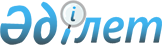 О внесении изменений и дополнений в совместный приказ Министра сельского хозяйства Республики Казахстан от 28 декабря 2015 года № 15-05/1135 и Министра национальной экономики Республики Казахстан от 29 декабря 2015 года № 821 "Об утверждении критериев оценки степени риска и проверочных листов в области защиты растений"Совместный приказ Министра сельского хозяйства Республики Казахстан от 15 февраля 2023 года № 64 и и.о. Министра национальной экономики Республики Казахстан от 15 февраля 2023 года № 23. Зарегистрирован в Министерстве юстиции Республики Казахстан 17 февраля 2023 года № 31914.
      ПРИКАЗЫВАЕМ:
      1. Внести в совместный приказ Министра сельского хозяйства Республики Казахстан от 28 декабря 2015 года № 15-05/1135 и Министра национальной экономики Республики Казахстан от 29 декабря 2015 года № 821 "Об утверждении критериев оценки степени риска и проверочных листов в области защиты растений" (зарегистрирован в Реестре государственной регистрации нормативных правовых актов № 12744) следующие изменения и дополнения: 
      преамбулу изложить в следующей редакции:
      "В соответствии с пунктами 5 и 6 статьи 141 и пунктом 1 статьи 143 Предпринимательского кодекса Республики Казахстан ПРИКАЗЫВАЕМ:";
      в пункте 1:
      подпункт 8) исключить;
      подпункт 10) изложить в следующей редакции:
      "10) проверочный лист в области защиты растений в отношении субъектов (объектов) контроля, осуществляющих деятельность по реализации пестицидов, биоагентов согласно приложению 10 к настоящему совместному приказу;";
      дополнить подпунктами 11), 12) и 13) следующего содержания:
      "11) проверочный лист в области защиты растений в отношении субъектов (объектов) контроля, осуществляющих деятельностиь по производству (формуляции) пестицидов, на соответствие квалификационным требованиям согласно приложению 11 к настоящему совместному приказу;
      12) проверочный лист в области защиты растений в отношении субъектов (объектов) контроля, осуществляющих деятельность по реализации пестицидов, на соответствие квалификационным требованиям согласно приложению 12 к настоящему совместному приказу;
      13) проверочный лист в области защиты растений в отношении субъектов (объектов) контроля, осуществляющих деятельность по применению пестицидов аэрозольным и фумигационным способами, на соответствие квалификационным требованиям согласно приложению 13 к настоящему совместному приказу.";
      приложения 1, 2, 3, 4, 5, 6, 7, 9 и 10 изложить в новой редакции согласно приложениям 1, 2, 3, 4, 5, 6, 7, 8, и 9 к настоящему совместному приказу;
      дополнить приложениями 11, 12 и 13 согласно приложениям 10, 11 и 12 к настоящему совместному приказу.
      2. Комитету государственной инспекции в агропромышленном комплексе Министерства сельского хозяйства Республики Казахстан в установленном законодательством порядке обеспечить:
      1) государственную регистрацию настоящего совместного приказа в Министерстве юстиции Республики Казахстан;
      2) размещение настоящего совместного приказа на интернет-ресурсе Министерства сельского хозяйства Республики Казахстан после его официального опубликования.
      3. Контроль за исполнением настоящего совместного приказа возложить на курирующего вице-министра сельского хозяйства Республики Казахстан.
      4. Настоящий совместный приказ вводится в действие по истечении десяти календарных дней после дня его первого официального опубликования.
      "СОГЛАСОВАН"Комитет по правовойстатистике и специальным учетамГенеральной прокуратурыРеспублики Казахстан Критерии оценки степени риска в области защиты растений Глава 1. Общие положения
      1. Настоящие Критерии оценки степени риска в области защиты растений (далее – Критерии) разработаны в соответствии с пунктом 5 статьи 141 Предпринимательского кодекса Республики Казахстан (далее – Кодекс), Правилами формирования регулирующими государственными органами системы оценки и управления рисками, утвержденными приказом исполняющего обязанности Министра национальной экономики Республики Казахстан от 22 июня 2022 года № 48 (зарегистрирован в Реестре государственной регистрации нормативных правовых актов № 28577), и приказом исполняющего обязанности Министра национальной экономики Республики Казахстан от 31 июля 2018 года № 3 "Об утверждении формы проверочного листа" (зарегистрирован в Реестре государственной регистрации нормативных правовых актов № 17371), для отнесения субъектов (объектов) контроля в области защиты растений к степеням риска и отбора субъектов контроля при проведении проверок на соответствие квалификационным требованиям по выданным в соответствии с Законом Республики Казахстан "О разрешениях и уведомлениях" лицензиям (далее – проверка на соответствие квалификационным требованиям) и профилактического контроля с посещением субъекта (объекта) контроля.
      2. В настоящих Критериях используются следующие понятия:
      1) субъекты (объекты) контроля – физические и юридические лица, деятельность которых связана с объектами государственного фитосанитарного контроля в области защиты растений;
      2) незначительное нарушение – нарушение требований, установленных законодательством Республики Казахстан в области защиты растений, в виде отсутствия документированного учета работ (прошнурованной и пронумерованной приходно-расходной книги, журнала учета пестицидов) при применении, хранении, реализации и ввоза пестицидов;
      3) значительное нарушение – нарушение требований, установленных законодательством Республики Казахстан в области защиты растений, в виде отсутствия средств индивидуальной защиты и специальной одежды у персонала при проведении работ по применению и хранению пестицидов, обезвреживанию пестицидов и тары из-под них, а также тары из-под использованных пестицидов, отсутствие квалифицированного специалиста, имеющего соответствующее (агрономическое) образование при реализации пестицидов, а также наличия жалоб, по рассмотрению которых субъекту контроля государственным инспектором по защите растений выписаны предписания по устранению выявленных нарушений законодательства Республики Казахстан в области защиты растений без привлечения к административной ответственности;
      4) грубое нарушение – нарушение требований, установленных законодательством Республики Казахстан в области защиты растений, безопасности химической продукции, влекущие административную ответственность, предусмотренную Кодексом Республики Казахстан "Об административных правонарушениях", в виде непроведения фитосанитарного мониторинга и фитосанитарных мероприятий на объектах фитосанитарного контроля, повлекшее развитие и распространение вредных и (или) особо опасных вредных организмов с численностью выше экономического порога вредоносности, непредставления, а равно несвоевременного представления фитосанитарной отчетности в соответствии с формами фитосанитарного учета, утвержденными законодательством в области защиты растений, непроведения фитосанитарного мониторинга и фитосанитарных мероприятий на объектах фитосанитарного контроля, повлекшее развитие и распространение вредных организмов с численностью выше экономического порога вредоносности, непроведения обезвреживания пестицидов, отсутствия специальных хранилищ (могильников) для обезвреживания пестицидов и тары из-под них, а также тары из-под использованных пестицидов, отсутствия методов и технологий обезвреживания пришедших в негодность пестицидов и тары из-под них, а также тары из-под использованных пестицидов, разработанных и предоставляемых поставщиками (производителями, импортерами, продавцами) пестицидов, хранения пестицидов первого класса опасности, пришедших в негодность к дальнейшему использованию по назначению, в емкостях, не обеспечивающих герметичность и не исключающих возможность загрязнения пестицидами окружающей среды, упаковки пестицидов второго класса опасности при необходимости в многослойную тару из полимерных материалов без специальных вкладышей (в зависимости от специфики пестицида), переупаковки пестицидов с нарушенной целостностью упаковки, отсутствия средств механизации для загрузки, перевозки и выгрузки запрещенных, пришедших в негодность пестицидов и тары из-под них, а также тары из-под использованных пестицидов, непринятие мер по строительству специальных хранилищ (могильников), отсутствия лицензии на осуществление деятельности по реализации пестицидов, по применению пестицидов аэрозольным и фумигационным способами, отсутствия государственной регистрации пестицидов, реализуемых в Республики Казаxстан и включенных в список пестицидов, разрешенных к производству (формуляции), ввозу, хранению, транспортировке, реализации и применению на территории Республики Казаxстан, наличия фактов ввоза, реализации и хранения фальсифицированных пестицидов, отсутствия свидетельства о праве собственности на недвижимое имущество или иного законного основания, используемое для хранения пестицидов, отсутствия рекомендаций регистранта (производителя) по применению пестицидов, отсутствия паспорта безопасности пестицида, предоставляемого регистрантом (производителем, поставщиком, импортером), отпуска пестицидов потребителям не в таре производителя, отсутствия соответствующей информации на таре производителя о мерах безопасного использования пестицидов, включая сведения об обезвреживании пестицидов и тары из-под них, а также тары из-под использованныx пестицидов, нецелостности тары реализуемых пестицидов, непринятия мер по переупаковке пестицидов, при нарушении целостности тары и возвращения их поставщику.
      3. В отношении субъектов (объектов) контроля, отнесенных к высокой степени риска, проводятся проверка на соответствие квалификационным требованиям, профилактический контроль с посещением субъекта (объекта) контроля, профилактический контроль без посещения субъекта (объекта) контроля и внеплановая проверка. Глава 2. Порядок формирования системы оценки и управления рисками при проведении проверки на соответствие требованиям и профилактического контроля субъектов (объектов) контроля
      4. Критерии оценки степени риска для проведения проверки на соответствие требованиям и профилактического контроля субъектов (объектов) контроля формируются посредством определения объективных критериев оценки степени риска (далее – объективные критерии) и субъективных критериев оценки степени риска (далее – субъективные критерии). Параграф 1. Объективные критерии
      5. Пестициды, используемые в сельскохозяйственном производстве, являются потенциально опасными химическими веществами, представляющими угрозу окружающей природной среде, жизни и здоровью людей и животных. 
      В соответствии с оценкой степени риска по объективным критериям наибольшей вероятности причинения вреда жизни и здоровью человека, окружающей среде, законным интересам физических и юридических лиц, имущественным интересам государства в результате деятельности субъекта контроля с учетом степени тяжести ее возможных негативных последствий, субъекты контроля, деятельность которых связанна с применением, реализацией, хранением и обезвреживанием пестицидов, относятся к высокой степени риска.
      6. В области защиты растений с учетом наибольших потенциальных общественных рисков к высокой степени риска относятся субъекты (объекты) контроля, осуществляющие деятельность по следующим направлениям:
      субъекты (объекты) контроля, осуществляющие деятельность на объектах сельскохозяйственного назначения, а также полосах отвода и охранных зон автомобильных, железных дорог и иных территорий, являющихся местами обитания вредных и особо опасных вредных организмов; 
      субъекты (объекты) контроля, осуществляющие представление, а равно своевременное представление фитосанитарной отчетности в соответствии с формами фитосанитарного учета, утвержденными приказом Министра сельского хозяйства Республики Казахстан от 29 июня 2015 года № 15-02/584 (зарегистрирован в Реестре государственной регистрации нормативных правовых актов № 11913);
      субъекты (объекты) контроля, осуществляющие деятельность по применению пестицидов аэрозольным и фумигационным способами;
      субъекты (объекты) контроля, осуществляющие деятельность по применению пестицидов авиационным и наземным способами (за исключением аэрозольного и фумигационного способов);
      субъекты (объекты) контроля, осуществляющие деятельность по хранению пестицидов;
      субъекты (объекты) контроля, осуществляющие деятельность по обезвреживанию запрещенных и (или) пришедших в негодность пестицидов и тары из-под них, а также тары из-под использованных пестицидов;
      субъекты (объекты) контроля, осуществляющие деятельность по проведению регистрационных (мелкоделяночных и производственных) испытаний пестицидов; 
      субъекты (объекты) контроля, осуществляющие деятельность по реализации пестицидов, биоагентов;
      субъекты (объекты) контроля, осуществляющие деятельность по проиводству (формуляции) пестицидов, для проведения проверки на соответствие квалификационным требованиям;
      субъекты (объекты) контроля, осуществляющие деятельность по реализации пестицидов, для проведения проверки на соответствие квалификационным требованиям;
      субъекты (объекты) контроля, осуществляющие деятельность по применению пестицидов аэрозольным и фумигационным способами, для проведения проверки на соответствие квалификационным требованиям. Параграф 2. Субъективные критерии
      7. Определение субъективных критериев осуществляется с применением следующих этапов:
      1) формирование базы данных и сбор информации;
      2) анализ информации и оценка рисков.
      8. Формирование базы данных и сбор информации необходимы для выявления субъектов (объектов) контроля, нарушающих законодательство Республики Казахстан в области защиты растений.
      Для оценки степени риска по субъективным критериям для проведения профилактического контроля с посещением субъекта (объекта) контроля используются следующие источники информации:
      1) результаты мониторинга отчетности и сведений, представляемых субъектом контроля;
      2) результаты предыдущих проверок и профилактического контроля с посещением субъектов (объектов) контроля;
      3) наличие неблагоприятных происшествий, возникших по вине субъекта контроля, в том числе выявление на территориях субъекта контроля вредных и (или) особо опасных вредных организмов с численностью выше экономического порога вредоносности, наличие фактов реализации, ввоза, хранения и применения пестицидов, не включенных в список пестицидов, разрешенных к производству (формуляции), ввозу, хранению, транспортировке, реализации и применению на территории Республики Казаxстан;
      4) наличие и количество подтвержденных жалоб и обращений;
      5) результаты профилактического контроля без посещения субъекта (объекта) контроля (итоговые документы, выданные по итогам профилактического контроля без посещения субъекта (объекта) контроля);
      6) анализ официальных интернет-ресурсов государственных органов, средств массовой информации; 
      7) результаты анализа сведений, представляемых государственными органами и организациями.
      Для оценки степени риска по субъективным критериям для проведения проверки на соответствие квалификационным требованиям используются следующие источники информации: 
      1) результаты предыдущих проверок в отношении субъектов контроля; 
      2) наличие и количество подтвержденных жалоб и обращений.
      9. Для оценки степени риска используются: 
      субъективные критерии в области защиты растений для субъектов (объектов) контроля, осуществляющих деятельность на объектах сельскохозяйственного назначения, а также полосах отвода и охранных зон автомобильных, железных дорог и иных территорий, являющихся местами обитания вредных и особо опасных вредных организмов согласно приложению 1 к настоящим Критериям;
      субъективные критерии в области защиты растений для субъектов (объектов) контроля, осуществляющих представление, а равно своевременное представление фитосанитарной отчетности в соответствии с формами фитосанитарного учета, утвержденными законодательством в области защиты растений согласно приложению 2 к настоящим Критериям;
      субъективные критерии в области защиты растений для субъектов (объектов) контроля, осуществляющих деятельность по применению пестицидов аэрозольным и фумигационным способами согласно приложению 3 к настоящим Критериям;
      субъективные критерии в области защиты растений для субъектов (объектов) контроля, осуществляющих деятельность по применению пестицидов авиационным и наземным способами (за исключением аэрозольного и фумигационного способов) согласно приложению 4 к настоящим Критериям; 
      субъективные критерии в области защиты растений для субъектов (объектов) контроля, осуществляющих деятельность по хранению пестицидов согласно приложению 5 к настоящим Критериям; 
      субъективные критерии в области защиты растений для субъектов (объектов) контроля, осуществляющих деятельность по обезвреживанию запрещенных и (или) пришедших в негодность пестицидов и тары из-под них, а также тары из-под использованных пестицидов согласно приложению 6 к настоящим Критериям; 
      субъективные критерии в области защиты растений для субъектов (объектов) контроля, осуществляющих деятельность по проведению регистрационных (мелкоделяночных и производственных) испытаний пестицидов согласно приложению 7 к настоящим Критериям;
      субъективные критерии в области защиты растений для субъектов (объектов) контроля, осуществляющих деятельность по реализации пестицидов, биоагентов согласно приложению 8 к настоящим Критериям;
      субъективные критерии в области защиты растений для субъектов (объектов) контроля, осуществляющих деятельность по проиводству (формуляции) пестицидов, для проведения проверки на соответствие квалификационным требованиям приведены в приложении 9 к настоящим Критериям;
      субъективные критерии в области защиты растений для субъектов (объектов) контроля, осуществляющих деятельность по реализации пестицидов, для проведения проверки на соответствие квалификационным требованиям приведены в приложении 10 к настоящим Критериям;
      субъективные критерии в области защиты растений для субъектов (объектов) контроля, осуществляющих деятельность по применению пестицидов аэрозольным и фумигационным способами, для проведения проверки на соответствие квалификационным требованиям приведены в приложении 11 к настоящим Критериям.
      10. На основании источников информации, указанных в пункте 8 настоящих Критериев, субъективные критерии подразделены на три степени нарушения: грубые, значительные и незначительные.
      11. В соответствии с порядком расчета общего показателя степени риска по субъективным критериям в соответствии с главой 3 настоящих Критериев рассчитывается общий показатель степени риска по субъективным критериям по шкале от 0 до 100.
      По показателям степени риска субъект (объект) контроля относится:
      1) к высокой степени риска – при показателе степени риска от 71 до 100 включительно;
      2) к средней степени риска – при показателе степени риска от 31 до 70 включительно;
      3) к низкой степени риска – при показателе степени риска от 0 до 30 включительно. Параграф 3. Управление рисками
      12. В целях реализации принципа поощрения добросовестных субъектов контроля и концентрации контроля на нарушителях субъекты (объекты) контроля освобождаются от проведения профилактического контроля с посещением субъекта (объекта) контроля и (или) проверки на соответствие требованиям на период, определяемый пунктами 16 и 17 настоящих Критериев, посредством применения субъективных критериев.
      13. Система оценки и управления рисками ведется с использованием информационных систем, относящих субъекты (объекты) контроля к конкретным степеням риска и формирующих графики или списки проведения контрольных мероприятий, а также основывается на государственной статистике, итогах ведомственного статистического наблюдения, а также информационных инструментах.
      При отсутствии информационной системы оценки и управления рисками минимально допустимый порог количества субъектов (объектов) контроля, в отношении которых осуществляются профилактический контроль с посещением субъекта (объекта) контроля и (или) проверка на соответствие квалификационным требованиям, не должен превышать пяти процентов от общего количества таких субъектов контроля в области защиты растений. Глава 3. Порядок расчета общего показателя степени риска по субъективным критериям
      14. При выявлении одного грубого нарушения, субъекту контроля приравнивается показатель степени риска 100 и в отношении него проводится проверка на соответствие квалификационным требованиям или профилактический контроль с посещением субъекта (объекта) контроля.
      В случае, если грубых нарушений не выявлено, для определения показателя степени риска рассчитывается суммарный показатель по нарушениям значительной и незначительной степени. 
      При определении показателя значительных нарушений применяется коэффициент 0,7 и данный показатель рассчитывается по следующей формуле:
      SРз = (SР2 х 100/SР1) х 0,7,
      где:
      SРз – показатель значительных нарушений;
      SР1 – требуемое количество значительных нарушений;
      SР2 – количество выявленных значительных нарушений.
      При определении показателя незначительных нарушений применяется коэффициент 0,3 и данный показатель рассчитывается по следующей формуле:
      SРн = (SР2 х 100/SР1) х 0,3,
      где:
      SРн – показатель незначительных нарушений;
      SР1 – требуемое количество незначительных нарушений;
      SР2 – количество выявленных незначительных нарушений. 
      Общий показатель степени риска (SР) рассчитывается по шкале от 0 до 100 и определяется путем суммирования показателей значительных и незначительных нарушений по следующей формуле:
      SР = SРз + SРн,
      где:
      SР – общий показатель степени риска;
      SРз – показатель значительных нарушений; 
      SРн – показатель незначительных нарушений.
      Полученное значение общего показателя является основанием отнесения субъекта предпринимательства к определенной степени риска в соответствии с пунктом 11 настоящих Критериев.
      15. Анализ и оценка субъективных критериев позволяет сконцентрировать проведение проверки на соответствие квалификационным требованиям и профилактический контроль субъекта (объекта) контроля в отношении субъекта (объекта) контроля с наибольшим потенциальным риском.
      При анализе и оценке не применяются данные субъективных критериев, ранее учтенные и использованные в отношении конкретного субъекта (объекта) контроля либо данные, по которым истек срок исковой давности в соответствии с пунктом 1 статьи 178 Гражданского кодекса Республики Казахстан.
      В отношении субъектов контроля, устранивших в полном объеме выданные нарушения по итогам проведенного предыдущего профилактического контроля с посещением и (или) проверки на соответствие требованиям, не допускается включение их при формировании графиков и списков на очередной период государственного контроля.
      16. Кратность проведения проверок на соответствие квалификационным требованиям в отношении субъектов (объектов) контроля высокой степени риска определяется не чаще одного раза в год.
      17. Кратность проведения профилактического контроля с посещением субъекта (объекта) определяется по результатам проводимого анализа и оценки получаемых сведений по субъективным критериям, но не чаще двух раз в год.
      18. Профилактический контроль с посещением субъекта (объекта) контроля проводится на основании полугодовых списков проведения профилактического контроля с посещением субъекта (объекта) контроля, формируемых в соответствии с пунктом 4 статьи 144-2 Кодекса.
      Проверка на соответствие квалификационным требованиям проводится на основании графика проверок на соответствие квалификационным требованиям, утверждаемого регулирующим государственным органом в соответствии с пунктом 2 статьи 144 Кодекса. Субъективные критерии в области защиты растений для субъектов (объектов) контроля, осуществляющих деятельность на объектах сельскохозяйственного назначения, а также полосах отвода и охранных зон автомобильных, железных дорог и иных территорий, являющихся местами обитания вредных и особо опасных вредных организмов Субъективные критерии в области защиты растений для субъектов (объектов) контроля, осуществляющих представление, а равно своевременное представление фитосанитарной отчетности в соответствии с формами фитосанитарного учета, утвержденными законодательством в области защиты растений Субъективные критерии в области защиты растений для субъектов (объектов) контроля, осуществляющих деятельность по применению пестицидов аэрозольным и фумигационным способами Субъективные критерии в области защиты растений для субъектов (объектов) контроля, осуществляющих деятельность по применению пестицидов авиационным и наземным способами (за исключением аэрозольного и фумигационного способов) Субъективные критерии в области защиты растений для субъектов (объектов) контроля, осуществляющих деятельность по хранению пестицидов Субъективные критерии в области защиты растений для субъектов (объектов) контроля, осуществляющих деятельность по обезвреживанию запрещенных и (или) пришедших в негодность пестицидов и тары из-под них, а также тары из-под использованных пестицидов Субъективные критерии в области защиты растений для субъектов (объектов) контроля, осуществляющих деятельность по проведению регистрационных (мелкоделяночных и производственных) испытаний пестицидов Субъективные критерии в области защиты растений для субъектов (объектов) контроля, осуществляющих деятельность по реализации пестицидов, биоагентов Субъективные критерии в области защиты растений для субъектов (объектов) контроля, осуществляющих деятельность по проиводству (формуляции) пестицидов, для проведения проверки на соответствие квалификационным требованиям  Субъективные критерии в области защиты растений для субъектов (объектов) контроля, осуществляющих деятельность по реализации пестицидов, для проведения проверки на соответствие квалификационным требованиям  Субъективные критерии в области защиты растений для субъектов (объектов) контроля, осуществляющих деятельность по применению пестицидов аэрозольным и фумигационным способами для проведения проверки на соответствие квалификационным требованиям  Проверочный лист в области защиты растений в отношении субъектов (объектов) контроля, осуществляющих деятельность на объектах сельскохозяйственного назначения, а также полосах отвода и охранных зон автомобильных, железных дорог и иных территорий, являющихся местами обитания вредных и особо опасных вредных организмов
      В соответствии со статьей 138 Предпринимательского кодекса Республики Казахстан        Государственный орган, назначивший проверку/профилактического контроля спосещением субъекта (объекта) контроля ____________________________________________________________________________________________________________________________       Акт о назначении проверки/профилактического контроля с посещением субъекта(объекта) контроля _______________________________________________________________                               №, дата       Наименование субъекта (объекта) контроля ____________________________________       Индивидуальный идентификационный номер/бизнес-идентификационный номерсубъекта (объекта) контроля ___________________________________________       Адрес места нахождения ________________________________________
      Должностное (ые) лицо (а) _________________________ ______________                                           должность             подпись____________________________________________________________________              фамилия, имя, отчество (при его наличии)       Руководитель субъекта контроля __________________________ ________                                           должность             подпись____________________________________________________________________                   фамилия, имя, отчество (при его наличии) Проверочный лист в области защиты растений в отношении субъектов (объектов) контроля, осуществляющих представление, а равно своевременное представление фитосанитарной отчетности в соответствии с формами фитосанитарного учета, утвержденными законодательством в области защиты растений
      В соответствии со статьей 138 Предпринимательского кодекса Республики Казахстан       Государственный орган, назначивший проверку/профилактического контроля спосещением субъекта (объекта) контроля ____________________________________________________________________________________________________________________________       Акт о назначении проверки/профилактического контроля с посещением субъекта(объекта) контроля ________________________________________                               №, дата       Наименование субъекта (объекта) контроля _________________________       Индивидуальный идентификационный номер/бизнес-идентификационный номерсубъекта (объекта) контроля _______________________________________________________       Адрес места нахождения ________________________________________
      Должностное (ые) лицо (а) _________________________ ______________                                           должность             подпись____________________________________________________________________                    фамилия, имя, отчество (при его наличии)       Руководитель субъекта контроля ___________________________ _________                                           должность             подпись_______________________________________________________________________                   фамилия, имя, отчество (при его наличии) Проверочный лист в области защиты растений в отношении субъектов (объектов) контроля, осуществляющих деятельность по применению пестицидов аэрозольным и фумигационным способами
      В соответствии со статьей 138 Предпринимательского кодекса Республики Казахстан        Государственный орган, назначивший проверку/профилактического контроля спосещением субъекта (объекта) контроля __________________________________________________________________________________________________________________________       Акт о назначении проверки/профилактического контроля с посещением субъекта(объекта) контроля ______________________________________________________________                                           №, дата       Наименование субъекта (объекта) контроля ____________________________________       Индивидуальный идентификационный номер/бизнес-идентификационный номерсубъекта (объекта) контроля _______________________________________________________       Адрес места нахождения ________________________________________
      Должностное (ые) лицо (а) _________________________ ______________                                           должность             подпись____________________________________________________________________             фамилия, имя, отчество (при его наличии)        Руководитель субъекта контроля _____________________ ____________                                           должность             подпись____________________________________________________________________                   фамилия, имя, отчество (при его наличии) Проверочный лист в области защиты растений в отношении субъектов (объектов) контроля, осуществляющих деятельность по применению пестицидов авиационным и наземным способами (за исключением аэрозольного и фумигационного способов)
      В соответствии со статьей 138 Предпринимательского кодекса Республики Казахстан        Государственный орган, назначивший проверку/профилактического контроля спосещением субъекта (объекта) контроля ______________________________________________________________________________________________________       Акт о назначении проверки/профилактического контроля с посещением субъекта(объекта) контроля _____________________________________________________________                                           №, дата       Наименование субъекта (объекта) контроля _________________________       Индивидуальный идентификационный номер/бизнес-идентификационный номерсубъекта (объекта) контроля __________________       Адрес места нахождения _________________________________________
      Должностное (ые) лицо (а) _________________________ ______________                                     должность                   подпись____________________________________________________________________                    фамилия, имя, отчество (при его наличии)       Руководитель субъекта контроля ________________________ _________                                     должность                   подпись____________________________________________________________________                    фамилия, имя, отчество (при его наличии) Проверочный лист в области защиты растений в отношении субъектов (объектов) контроля, осуществляющих деятельность по хранению пестицидов
      В соответствии со статьей 138 Предпринимательского кодекса Республики Казахстан        Государственный орган, назначивший проверку/профилактического контроля спосещением субъекта (объекта) контроля __________________________________________________________________________________________       Акт о назначении проверки/профилактического контроля с посещением субъекта(объекта) контроля ________________________________________                                     №, дата       Наименование субъекта (объекта) контроля _________________________       Индивидуальный идентификационный номер/бизнес-идентификационный номерсубъекта (объекта) контроля ___________________       Адрес места нахождения _________________________________________
      Должностное (ые) лицо (а) _________________________ ______________                                     должность                   подпись____________________________________________________________________                   фамилия, имя, отчество (при его наличии)        Руководитель субъекта контроля _______________________ _________                                     должность                   подпись____________________________________________________________________                    фамилия, имя, отчество (при его наличии) Проверочный лист в области защиты растений в отношении субъектов (объектов) контроля, осуществляющих деятельность по обезвреживанию запрещенных и (или) пришедших в негодность пестицидов и тары из-под них, а также тары из-под использованных пестицидов
      В соответствии со статьей 138 Предпринимательского кодекса Республики Казахстан        Государственный орган, назначивший проверку/профилактического контроля спосещением субъекта (объекта) контроля __________________________________________________________________________________________       Акт о назначении проверки/профилактического контроля с посещением субъекта(объекта) контроля ____________________________________________                                     №, дата       Наименование субъекта (объекта) контроля _________________________       Индивидуальный идентификационный номер/бизнес-идентификационный номерсубъекта (объекта) контроля __________________________________________________       Адрес места нахождения _________________________________________
      Должностное (ые) лицо (а) _________________________ ______________                                     должность                   подпись____________________________________________________________________                   фамилия, имя, отчество (при его наличии) Руководитель субъекта контроля ___________________________ _____________                                     должность                   подпись____________________________________________________________________                   фамилия, имя, отчество (при его наличии) Проверочный лист в области защиты растений в отношении субъектов (объектов) контроля, осуществляющих деятельность по проведению регистрационных (мелкоделяночных и производственных) испытаний пестицидов
      В соответствии со статьей 138 Предпринимательского кодекса Республики Казахстан       Государственный орган, назначивший проверку/профилактического контроля спосещением субъекта (объекта) контроля ________________________________________________________________________________________________________________________       Акт о назначении проверки/профилактического контроля с посещением субъекта (объекта) контроля ________________________________________                                     №, дата       Наименование субъекта (объекта) контроля _________________________       Индивидуальный идентификационный номер/бизнес-идентификационный номерсубъекта (объекта) контроля __________________________________________________Адрес места нахождения _____________________________________________________
      Должностное (ые) лицо (а) _________________________ _____________                                            должность             подпись____________________________________________________________________                          фамилия, имя, отчество (при его наличии)        Руководитель субъекта контроля ________________________ _________                                           должность             подпись____________________________________________________________________                   фамилия, имя, отчество (при его наличии) Проверочный лист в области защиты растений в отношении субъектов (объектов) контроля, осуществляющих деятельность по реализации пестицидов, биоагентов
      В соответствии со статьей 138 Предпринимательского кодекса Республики Казахстан____________________________________________________________________       Государственный орган, назначивший проверку/профилактического контроля спосещением субъекта (объекта) контроля __________________________________________________________________________________________________________________       Акт о назначении проверки/профилактического контроля с посещением субъекта(объекта) контроля ___________________________________________________________                               №, дата       Наименование субъекта (объекта) контроля _________________________       Индивидуальный идентификационный номер/бизнес-идентификационный номерсубъекта (объекта) контроля ____________________________________________       Адрес места нахождения _________________________________________
      Должностное (ые) лицо (а) _________________________ ______________                                     должность                   подпись____________________________________________________________________             фамилия, имя, отчество (при его наличии)        Руководитель субъекта контроля ______________________ ____________                                     должность                   подпись____________________________________________________________________                    фамилия, имя, отчество (при его наличии) Проверочный лист в области защиты растений в отношении субъектов (объектов) контроля, осуществляющих деятельности по производству (формуляции) пестицидов, на соответствие квалификационным требованиям
      В соответствии со статьей 138 Предпринимательского кодекса Республики Казахстан       Государственный орган, назначивший проверку __________________________________________________________________________________________       Акт о назначении проверки __________________________________________________________________________________                   №, датаНаименование субъекта (объекта) контроля _________________________       Индивидуальный идентификационный номер/бизнес-идентификационный номерсубъекта (объекта) контроля __________________       Адрес места нахождения _________________________________________
      Должностное (ые) лицо (а) _________________________ ______________                                     должность                   подпись____________________________________________________________________                   фамилия, имя, отчество (при его наличии)       Руководитель субъекта контроля ______________________ ____________                                     должность                   подпись____________________________________________________________________                    фамилия, имя, отчество (при его наличии) Проверочный лист в области защиты растений в отношении субъектов (объектов) контроля, осуществляющих деятельность по реализации пестицидов, на соответствие квалификационным требованиям
      В соответствии со статьей 138 Предпринимательского кодекса Республики Казахстан        Государственный орган, назначивший проверку __________________________________________________________________________________________       Акт о назначении проверки __________________________________________________________________________________                   №, дата       Наименование субъекта (объекта) контроля _________________________       Индивидуальный идентификационный номер/бизнес-идентификационный номерсубъекта (объекта) контроля __________________       Адрес места нахождения _________________________________________
      Должностное (ые) лицо (а) _________________________ ______________                                     должность                   подпись____________________________________________________________________                   фамилия, имя, отчество (при его наличии)Руководитель субъекта контроля ___________________________ _____________                                     должность                   подпись____________________________________________________________________             фамилия, имя, отчество (при его наличии) Проверочный лист в области защиты растений в отношении субъектов (объектов) контроля, осуществляющих деятельность по применению пестицидов аэрозольным и фумигационным способами, на соответствие квалификационным требованиям
      В соответствии со статьей 138 Предпринимательского кодекса Республики Казахстан       Государственный орган, назначивший проверку __________________________________________________________________________________________       Акт о назначении проверки _______________________________________ ___________________________________________                         №, дата       Наименование субъекта (объекта) контроля _________________________       Индивидуальный идентификационный номер/бизнес-идентификационный номерсубъекта (объекта) контроля __________________       Адрес места нахождения _________________________________________
      Должностное (ые) лицо (а) _________________________ ______________                                      должность                   подпись____________________________________________________________________                   фамилия, имя, отчество (при его наличии)       Руководитель субъекта контроля _______________________ ____________                                           должность             подпись____________________________________________________________________                   фамилия, имя, отчество (при его наличии)
					© 2012. РГП на ПХВ «Институт законодательства и правовой информации Республики Казахстан» Министерства юстиции Республики Казахстан
				Приложение 1
к совместному приказу
И.о. министра национальной
экономики
Республики Казахстан
от 15 февраля 2023 года № 23 и
Министр сельского хозяйства
Республики Казахстан
от 15 февраля 2023 года № 64Приложение 1
к совместному приказу
Министра сельского хозяйства
Республики Казахстан
от 28 декабря 2015 года № 15-05/1135 и
Министра национальной экономики
Республики Казахстан
от 29 декабря 2015 года № 821Приложение 1
к Критериям оценки степени
в области защиты растений
№ п/п
Критерии нарушения
Степень нарушения
1
2
3
Результаты мониторинга отчетности и сведений, представляемых субъектом контроля
Результаты мониторинга отчетности и сведений, представляемых субъектом контроля
Результаты мониторинга отчетности и сведений, представляемых субъектом контроля
1
Непредставление, а равно несвоевременное представление субъектом (объектом) контроля фитосанитарной отчетности 
грубое
Результаты предыдущих проверок и профилактического контроля с посещением субъектов (объектов) контроля
Результаты предыдущих проверок и профилактического контроля с посещением субъектов (объектов) контроля
Результаты предыдущих проверок и профилактического контроля с посещением субъектов (объектов) контроля
2
Наличие вредных и особо опасных вредных организмов на объектах контроля с численностью выше экономического порога вредоносности, являющихся местами обитания вредных и особо опасных вредных организмов 
грубое
3
Проведение на объектах контроля фитосанитарного мониторинга, в целях исключения распространения вредных и особо опасных вредных организмов с численностью выше экономического порога вредоносности
грубое
4
Проведение на объектах контроля фитосанитарных мероприятий, в частности химических обработок, в целях недопущения распространения вредных и особо опасных вредных организмов с численностью выше экономического порога вредоносности
грубое
Наличие неблагоприятных происшествий, возникших по вине субъекта контроля
Наличие неблагоприятных происшествий, возникших по вине субъекта контроля
Наличие неблагоприятных происшествий, возникших по вине субъекта контроля
5
Наличие подтвержденных фактов применения субъектом (объектом) контроля пестицидов, не включенных в список пестицидов, разрешенных к производству (формуляции), ввозу, хранению, транспортировке, реализации и применению на территории Республики Казаxстан, установленных при проведении фитосанитарных мероприятий по химической обработке территорий субъекта (объекта) контроля
грубое
6
Наличие подтвержденных фактов нарушения субъектом (объектом) контроля регламентов и технологии применения разрешенных на территории Республики Казахстан пестицидов, установленных при проведении фитосанитарных мероприятий по химической обработке территорий субъекта (объекта) контроля, повлекших массовое отравление людей и животных, гибель сельскохозяйственных посевов, загрязнение почвы, воды и растительного покрова
грубое
7
Наличие подтвержденных фактов нарушения субъектом (объектом) контроля регламентов и технологии применения разрешенных на территории Республики Казахстан пестицидов, установленных при проведении фитосанитарных мероприятий по химической обработке территорий субъекта (объекта) контроля, повлекших массовое распространение вредных и особо опасных вредных организмов
грубое
8
Наличие подтвержденных фактов выявления и распространения вредных и особо опасных вредных организмов с численностью выше экономического порога вредоносности на территориях субъекта (объекта) контроля 
грубое
Наличие и количество подтвержденных жалоб и обращений
Наличие и количество подтвержденных жалоб и обращений
Наличие и количество подтвержденных жалоб и обращений
9
Наличие одной и более подтвержденной жалобы и (или) обращения о непроведении фитосанитарного мониторинга и (или) фитосанитарных мероприятий, допустивших развитие и распространение вредных и особо опасных вредных организмов с численностью выше экономического порога вредоносности
грубое
Результаты профилактического контроля без посещения субъекта (объекта) контроля
Результаты профилактического контроля без посещения субъекта (объекта) контроля
Результаты профилактического контроля без посещения субъекта (объекта) контроля
10
Непредставление информации по исполнению рекомендации, выданной в рамках проведенного профилактического контроля без посещения субъектов (объектов) контроля
грубое
11
Наличие подтвержденных фактов применения субъектом (объектом) контроля пестицидов, не включенных в список пестицидов, разрешенных к производству (формуляции), ввозу, хранению, транспортировке, реализации и применению на территории Республики Казаxстан, установленных при проведении фитосанитарных мероприятий по химической обработке территорий субъекта (объекта) контроля
грубое
12
Наличие подтвержденных фактов нарушения субъектом (объектом) контроля регламентов и технологии применения разрешенных на территории Республики Казахстан пестицидов, установленных при проведении фитосанитарных мероприятий по химической обработке территорий субъекта (объекта) контроля
грубое
13
Наличие подтвержденных фактов выявления и распространения вредных и особо опасных вредных организмов с численностью выше экономического порога вредоносности на территориях субъекта (объекта) контроля
грубое
Анализ официальных интернет-ресурсов государственных органов, средств массовой информации
Анализ официальных интернет-ресурсов государственных органов, средств массовой информации
Анализ официальных интернет-ресурсов государственных органов, средств массовой информации
14
Наличие подтвержденных сведений, размещенных на интернет-ресурсах государственных органов, о фактах непроведения субъектом (объектом) контроля фитосанитарного мониторинга и (или) фитосанитарных мероприятий, повлекших развитие и распространение вредных и особо опасных вредных организмов с численностью выше экономического порога вредоносности 
грубое
15
Наличие подтвержденных сведений, полученных из средств массовой информации, о фактах непроведения субъектом (объектом) контроля фитосанитарного мониторинга и (или) фитосанитарных мероприятий, повлекших развитие и распространение вредных и особо опасных вредных организмов с численностью выше экономического порога вредоносности 
грубое
Результаты анализа сведений, представляемых государственными органами и организациями
Результаты анализа сведений, представляемых государственными органами и организациями
Результаты анализа сведений, представляемых государственными органами и организациями
16
Наличие официальной информации об установленных фактах непроведения субъектом (объектом) контроля фитосанитарных мероприятий, повлекших распространение вредных и особо опасных вредных организмов с численностью выше экономического порога вредоносности 
грубое
17
Наличие официальной информации об установленных фактах применения субъектом (объектом) контроля незарегистрированных или контрафактных пестицидов
грубоеПриложение 2
к Критериям оценки степени риска
в области защиты растений
№ п/п
Критерии нарушения
Степень нарушения
1
2
3
Результаты мониторинга отчетности и сведений, представляемых субъектом контроля
Результаты мониторинга отчетности и сведений, представляемых субъектом контроля
Результаты мониторинга отчетности и сведений, представляемых субъектом контроля
1
Непредставление, а равно несвоевременное представление субъектом (объектом) контроля фитосанитарной отчетности 
грубое
Результаты предыдущих проверок и профилактического контроля с посещением субъектов (объектов) контроля
Результаты предыдущих проверок и профилактического контроля с посещением субъектов (объектов) контроля
Результаты предыдущих проверок и профилактического контроля с посещением субъектов (объектов) контроля
2
Представление, а равно своевременное представление субъектами (объектами) контроля, осуществляющими производство (формуляцию), закуп и реализацию пестицидов, разведение и реализацию биоагентов, формы фитосанитарного учета (ФУ-1), а именно отчета о производстве и (или) реализации пестицидов, биоагентов два раза в год, один раз до 10 июля и один раз до 10 января
грубое
3
Представление, а равно своевременное представление субъектом (объектом) контроля формы фитосанитарного учета (ФУ-2), а именно отчета о движении пестицидов, биоагентов два раза в год, один раз до 10 июля и один раз до 10 января по месту фактического движения
грубое
4
Представление, а равно своевременное представление субъектом (объектом) контроля формы фитосанитарного учета (ФУ-3), а именно отчета о хранении пестицидов, биоагентов ежегодно, до 10 января по месту фактического хранения
грубое
5
Представление, а равно своевременное представление субъектами (объектами) контроля, имеющими в наличии опрыскивающую и протравливающую технику и оборудование (сельскохозяйственную авиацию, аэрозольные генераторы, атомайзерные, штанговые, вентиляторные опрыскиватели, иные виды опрыскивающей и протравливающей техники), формы фитосанитарного учета (ФУ-4), а именно отчета о наличии опрыскивающей и протравливающей техники ежегодно, до 10 января
грубое
6
Представление, а равно своевременное представление субъектами (объектами) контроля, осуществляющими применение пестицидов, биоагентов для производства собственной растениеводческой продукции, формы фитосанитарного учета (ФУ-5), а именно отчета о проведении химических обработок ежемесячно, с марта по сентябрь, до 10 числа каждого месяца, следующего за отчетным
грубое
7
Представление, а равно своевременное представление субъектами (объектами) контроля, оказывающими услуги по химической обработке, формы фитосанитарного учета (ФУ-6), а именно отчета об оказании услуг по химической обработке, ежемесячно, с марта по сентябрь, до 5 числа месяца, следующего за отчетным периодом
грубое
8
Представление, а равно своевременное представление субъектами (объектами) контроля, осуществляющими обезвреживанию запрещенных, пришедших в непригодных пестицидов и тары из-под них, а также тары из-под использованных пестицидов, формы фитосанитарного учета (ФУ-7), а именно отчета по обезвреживанию запрещенных, пришедших в непригодных пестицидов и тары из-под них, а также тары из-под использованных пестицидов ежегодно, до 10 января
грубое
9
Представление, а равно своевременное представление субъектами (объектами) контроля, осуществляющими хранение пестицидов, биоагентов, формы фитосанитарного учета (ФУ-8), а именно отчета о наличии складских помещений ежегодно, до 10 января
грубое
Наличие неблагоприятных происшествий, возникших по вине субъекта контроля
Наличие неблагоприятных происшествий, возникших по вине субъекта контроля
Наличие неблагоприятных происшествий, возникших по вине субъекта контроля
10
Наличие подтвержденных фактов применения субъектом (объектом) контроля пестицидов, не включенных в список пестицидов, разрешенных к производству (формуляции), ввозу, хранению, транспортировке, реализации и применению на территории Республики Казаxстан
грубое
11
Наличие подтвержденных фактов нарушения субъектом (объектом) контроля регламентов и технологии применения разрешенных на территории Республики Казахстан пестицидов при проведении фитосанитарных мероприятий по химической обработке территорий субъекта (объекта) контроля, повлекших массовое отравление людей и животных, гибель сельскохозяйственных посевов, загрязнение почвы, воды и растительного покрова
грубое
12
Наличие подтвержденных фактов нарушения субъектом (объектом) контроля регламентов и технологии применения разрешенных на территории Республики Казахстан пестицидов при проведении химической обработки территорий субъекта (объекта) контроля, повлекших массовое распространение вредных и особо опасных вредных организмов
грубое
13
Наличие подтвержденных фактов распространения на территориях субъекта (объекта) контроля вредных и особо опасных вредных организмов с численностью выше экономического порога вредоносности, повлекших гибель сельскохозяйственных посевов
грубое
Наличие и количество подтвержденных жалоб и обращений
Наличие и количество подтвержденных жалоб и обращений
Наличие и количество подтвержденных жалоб и обращений
14
Наличие одной и более подтвержденной жалобы и (или) обращения о непредставлении, а равно несвоевременном представлении фитосанитарной отчетности 
грубое
Результаты профилактического контроля без посещения субъекта (объекта) контроля
Результаты профилактического контроля без посещения субъекта (объекта) контроля
Результаты профилактического контроля без посещения субъекта (объекта) контроля
15
Непредставление информации по исполнению рекомендации, выданной в рамках проведенного профилактического контроля без посещения субъектов (объектов) контроля
грубое
Анализ официальных интернет-ресурсов государственных органов, средств массовой информации
Анализ официальных интернет-ресурсов государственных органов, средств массовой информации
Анализ официальных интернет-ресурсов государственных органов, средств массовой информации
16
Наличие подтвержденных сведений, размещенных на интернет-ресурсах государственных органов, о нарушениях, допущенных субъектом (объектом) контроля по непредставлению, а равно несвоевременному представлению форм фитосанитарного учета 
грубое
17
Наличие подтвержденных сведений, полученных из средств массовой информации, о фактах непредставления, а равно несвоевременного представления субъектами (объектами) контроля форм фитосанитарного учета
грубое
Результаты анализа сведений, представляемых государственными органами и организациями
Результаты анализа сведений, представляемых государственными органами и организациями
Результаты анализа сведений, представляемых государственными органами и организациями
18
Наличие официальной информации об установленных фактах не проведения субъектом (объектом) контроля фитосанитарного мониторинга и (или) фитосанитарных мероприятий, повлекших распространение вредных и особо опасных вредных организмов с численностью выше экономического порога вредоносности на территориях субъекта (объекта) контроля
грубое
19
Наличие официальной информации об установленных фактах применения субъектом (объектом) контроля незарегистрированных или контрафактных пестицидов на территориях субъекта (объекта) контроля
грубоеПриложение 3
к Критериям оценки степени риска
в области защиты растений
№ п/п
Критерии нарушения
Степень нарушения
1
2
3
Результаты мониторинга отчетности и сведений, представляемых субъектом контроля
Результаты мониторинга отчетности и сведений, представляемых субъектом контроля
Результаты мониторинга отчетности и сведений, представляемых субъектом контроля
1
Непредставление, а равно несвоевременное представление субъектом (объектом) контроля фитосанитарной отчетности 
грубое
2
Наличие в представленных фитосанитарных отчетах сведений по применению субъектом (объектом) контроля пестицидов, не включенных в список пестицидов, разрешенных к производству (формуляции), ввозу, хранению, транспортировке, реализации и применению на территории Республики Казаxстан, установленных при проведении фитосанитарных мероприятий по химической обработке территорий субъекта (объекта) контроля
грубое
3
Наличие в представленных фитосанитарных отчетах сведений по нарушениям субъектом (объектом) контроля регламентов и технологии применения разрешенных на территории Республики Казахстан пестицидов, установленных при проведении фитосанитарных мероприятий по химической обработке территорий субъекта (объекта) контроля
грубое
Результаты предыдущих проверок и профилактического контроля с посещением субъектов (объектов) контроля
Результаты предыдущих проверок и профилактического контроля с посещением субъектов (объектов) контроля
Результаты предыдущих проверок и профилактического контроля с посещением субъектов (объектов) контроля
4
Наличие лицензии на подвид деятельности по применению пестицидов аэрозольным и фумигационным способами
грубое
5
Применение субъектом (объектом) контроля пестицидов, включенных в список пестицидов, разрешенных к производству (формуляции), ввозу, хранению, транспортировке, реализации и применению на территории Республики Казаxстан
грубое
6
Применение пестицидов в соответствии с регламентами и технологиями (нормой расхода, способом и кратностью обработки, ограничениями), указанными в списке пестицидов, разрешенных к производству (формуляции), ввозу, хранению, транспортировке, реализации и применению на территории Республики Казаxстан
грубое
7
Наличие рекомендаций по применению пестицидов аэрозольным и фумигационным способами регистранта (производителя)
грубое
8
Соблюдение условий безопасного применения пестицидов аэрозольным и фумигационным способами, указанных в рекомендациях по применению пестицидов регистранта (производителя)
грубое
9
Наличие паспорта безопасности пестицида, предоставляемого регистрантом (производителем, поставщиком, импортером)
грубое
10
Соблюдение мер по обеспечению безопасности при применении пестицидов, указанных в паспорте безопасности пестицида регистранта (производителя)
грубое
11
Наличие у персонала средств индивидуальной защиты и специальной одежды при проведении работ по применению пестицидов
значительное
12
Наличие прошнурованного и пронумерованного журнала учета пестицидов
незначительное
Наличие неблагоприятных происшествий, возникших по вине субъекта контроля
Наличие неблагоприятных происшествий, возникших по вине субъекта контроля
Наличие неблагоприятных происшествий, возникших по вине субъекта контроля
13
Наличие подтвержденных фактов применения субъектом (объектом) контроля пестицидов, не включенных в список пестицидов, разрешенных к производству (формуляции), ввозу, хранению, транспортировке, реализации и применению на территории Республики Казаxстан
грубое
14
Наличие подтвержденных фактов нарушения субъектом (объектом) контроля регламентов и технологии применения разрешенных на территории Республики Казахстан пестицидов при проведении химической обработки аэрозольным и фумигационным способами, повлекших массовое отравление людей и (или) животных, гибель сельскохозяйственных посевов, загрязнение почвы, воды и растительного покрова
грубое
15
Наличие подтвержденных фактов нарушения субъектом (объектом) контроля регламентов и технологии применения разрешенных на территории Республики Казахстан пестицидов при проведении химической обработки аэрозольным и фумигационным способами, повлекших массовое распространение вредных и особо опасных вредных организмов
грубое
Наличие и количество подтвержденных жалоб и обращений
Наличие и количество подтвержденных жалоб и обращений
Наличие и количество подтвержденных жалоб и обращений
16
Наличие одной и более подтвержденной жалобы и (или) обращения по применению пестицидов аэрозольным и фумигационным способами, по рассмотрению которой субъект (объект) контроля привлечен государственным инспектором по защите растений к административной ответственности в случае нарушения законодательства Республики Казахстан о защите растений
грубое
17
Наличие одной и более подтвержденной жалобы и (или) обращения по применению пестицидов аэрозольным и фумигационным способами, по рассмотрению которой государственным инспектором по защите растений приостановлена или запрещена деятельность субъекта (объекта) контроля без судебного решения в исключительных случаях на срок не более трех дней с обязательным предъявлением в указанный срок искового заявления в суд
грубое
18
Наличие одной и более подтвержденной жалобы и (или) обращения по применению пестицидов аэрозольным и фумигационным способами, по рассмотрению которой субъекту контроля государственным инспектором по защите растений выписано предписание по устранению выявленных нарушений законодательства Республики Казахстан в области защиты растений без привлечения к административной ответственности
значительное
Результаты профилактического контроля без посещения субъекта (объекта) контроля
Результаты профилактического контроля без посещения субъекта (объекта) контроля
Результаты профилактического контроля без посещения субъекта (объекта) контроля
19
Непредставление информации по исполнению рекомендации, выданной в рамках проведенного профилактического контроля без посещения субъектов (объектов) контроля
грубое
Анализ официальных интернет-ресурсов государственных органов, средств массовой информации
Анализ официальных интернет-ресурсов государственных органов, средств массовой информации
Анализ официальных интернет-ресурсов государственных органов, средств массовой информации
20
Наличие подтвержденных сведений, размещенных на интернет-ресурсах государственных органов, о фактах нарушений, допущенных субъектом (объектом) контроля при применении пестицидов аэрозольным и фумигационным способами, повлекших массовое отравление людей и животных, гибель сельскохозяйственных посевов и (или) развитие и распространение вредных и особо опасных вредных организмов с численностью выше экономического порога вредоносности
грубое
21
Наличие подтвержденных сведений, полученных из средств массовой информации, о фактах нарушений, допущенных субъектом (объектом) контроля при применении пестицидов аэрозольным и фумигационным способами, повлекших массовое отравление людей и животных, гибель сельскохозяйственных посевов и (или) развитие и распространение вредных и особо опасных вредных организмов с численностью выше экономического порога вредоносности
грубое
Результаты анализа сведений, представляемых государственными органами и организациями
Результаты анализа сведений, представляемых государственными органами и организациями
Результаты анализа сведений, представляемых государственными органами и организациями
22
Наличие официальной информации об установленных фактах применения пестицидов аэрозольным и фумигационным способами, повлекших массовое отравление людей и животных, гибель сельскохозяйственных посевов и (или) развитие и распространение вредных и особо опасных вредных организмов с численностью выше экономического порога вредоносности
грубое
23
Наличие официальной информации об установленных фактах применения аэрозольным и фумигационным способами на территориях субъекта (объекта) контроля незарегистрированных или контрафактных пестицидов
грубоеПриложение 4
к Критериям оценки степени риска
в области защиты растений
№ п/п
Критерии нарушения
Степень нарушения
1
2
3
Результаты мониторинга отчетности и сведений, представляемых субъектом контроля
Результаты мониторинга отчетности и сведений, представляемых субъектом контроля
Результаты мониторинга отчетности и сведений, представляемых субъектом контроля
1
Непредставление, а равно несвоевременное представление субъектом (объектом) контроля фитосанитарной отчетности 
грубое
2
Наличие в представленных фитосанитарных отчетах сведений по применению субъектом (объектом) контроля пестицидов, не включенных в список пестицидов, разрешенных к производству (формуляции), ввозу, хранению, транспортировке, реализации и применению на территории Республики Казаxстан, установленных при проведении фитосанитарных мероприятий по химической обработке территорий субъекта (объекта) контроля
грубое
3
Наличие в представленных фитосанитарных отчетах сведений по нарушениям субъектом (объектом) контроля регламентов и технологии применения разрешенных на территории Республики Казахстан пестицидов, установленных при проведении фитосанитарных мероприятий по химической обработке территорий субъекта (объекта) контроля
грубое
Результаты предыдущих проверок и профилактического контроля с посещением субъектов (объектов) контроля
Результаты предыдущих проверок и профилактического контроля с посещением субъектов (объектов) контроля
Результаты предыдущих проверок и профилактического контроля с посещением субъектов (объектов) контроля
4
Применение субъектом (объектом) контроля пестицидов, включенных в список пестицидов, разрешенных к производству (формуляции), ввозу, хранению, транспортировке, реализации и применению на территории Республики Казаxстан 
грубое
5
Применение субъектом (объектом) контроля пестицидов в соответствии с регламентами и технологиями (нормой расхода, способом и кратностью обработки, ограничениями), указанными в списке пестицидов, разрешенных к производству (формуляции), ввозу, хранению, транспортировке, реализации и применению на территории Республики Казаxстан
грубое
6
Наличие специальной техники для применения пестицидов авиационным и наземным способами на праве собственности или ином законном основании
грубое
7
Наличие транспортного средства, используемого для специальной техники по применению пестицидов авиационным и наземным способами на праве собственности или ином законном основании
грубое
8
Наличие рекомендаций по применению пестицидов регистранта (производителя) авиационным и наземным способами
грубое
9
Соблюдение условий безопасного применения пестицидов авиационным и наземным способами, указанных в рекомендациях по применению пестицидов регистранта (производителя)
грубое
10
Наличие паспорта безопасности пестицида, предоставляемого регистрантом (производителем, поставщиком, импортером)
грубое
11
Соблюдение мер по обеспечению безопасности при применении пестицидов, указанных в паспорте безопасности пестицида регистранта (производителя)
грубое
12
Наличие у персонала средств индивидуальной защиты и специальной одежды при проведении работ по применению пестицидов 
значительное
13
Наличие прошнурованного и пронумерованного журнала учета пестицидов 
незначительное
Наличие неблагоприятных происшествий, возникших по вине субъекта контроля
Наличие неблагоприятных происшествий, возникших по вине субъекта контроля
Наличие неблагоприятных происшествий, возникших по вине субъекта контроля
14
Наличие подтвержденных фактов применения субъектом (объектом) контроля пестицидов, не включенных в список пестицидов, разрешенных к производству (формуляции), ввозу, хранению, транспортировке, реализации и применению на территории Республики Казаxстан
грубое
15
Наличие подтвержденных фактов нарушения субъектом (объектом) контроля регламентов и технологии применения разрешенных на территории Республики Казахстан пестицидов при проведении химической обработки авиационным и наземным способами, повлекших массовое отравление людей и животных, гибель сельскохозяйственных посевов, загрязнение почвы, воды и растительного покрова
грубое
16
Наличие подтвержденных фактов нарушения субъектом (объектом) контроля регламентов и технологии применения разрешенных на территории Республики Казахстан пестицидов при проведении химической обработки авиационным и наземным способами, повлекших массовое распространение вредных и особо опасных вредных организмов
грубое
Наличие и количество подтвержденных жалоб и обращений
Наличие и количество подтвержденных жалоб и обращений
Наличие и количество подтвержденных жалоб и обращений
17
Наличие одной и более подтвержденной жалобы и (или) обращения по применению пестицидов авиационным и наземным способами, по рассмотрению которой субъект (объект) контроля привлечен государственным инспектором по защите растений к административной ответственности в случае нарушения законодательства Республики Казахстан о защите растений 
грубое
18
Наличие одной и более подтвержденной жалобы и (или) обращения по применению пестицидов авиационным и наземным способами, по рассмотрению которой государственным инспектором по защите растений приостановлена или запрещена деятельность субъекта (объекта) контроля без судебного решения в исключительных случаях на срок не более трех дней с обязательным предъявлением в указанный срок искового заявления в суд
грубое
19
Наличие одной и более подтвержденной жалобы и (или) обращения по применению пестицидов авиационным и наземным способами, по рассмотрению которой субъекту (объекту) контроля государственным инспектором по защите растений выписано предписание по устранению выявленных нарушений законодательства Республики Казахстан в области защиты растений без привлечения к административной ответственности
значительное
Результаты профилактического контроля без посещения субъекта (объекта) контроля
Результаты профилактического контроля без посещения субъекта (объекта) контроля
Результаты профилактического контроля без посещения субъекта (объекта) контроля
20
Непредставление информации по исполнению рекомендации, выданной в рамках проведенного профилактического контроля без посещения субъектов (объектов) контроля
грубое
Анализ официальных интернет-ресурсов государственных органов, средств массовой информации
Анализ официальных интернет-ресурсов государственных органов, средств массовой информации
Анализ официальных интернет-ресурсов государственных органов, средств массовой информации
21
Наличие подтвержденных сведений, размещенных на интернет-ресурсах государственных органов, о фактах нарушений, допущенных субъектом (объектом) контроля при применении пестицидов авиационным и наземным способами, повлекших массовое отравление людей и животных, гибель сельскохозяйственных посевов и (или) развитие и распространение вредных и особо опасных вредных организмов с численностью выше экономического порога вредоносности
грубое
22
Наличие подтвержденных сведений, полученных из средств массовой информации, о фактах нарушений, допущенных субъектом (объектом) контроля при применении пестицидов авиационным и наземным способами, повлекших массовое отравление людей и животных, гибель сельскохозяйственных посевов и (или) развитие и распространение вредных и особо опасных вредных организмов с численностью выше экономического порога вредоносности
грубое
Результаты анализа сведений, представляемых государственными органами и организациями
Результаты анализа сведений, представляемых государственными органами и организациями
Результаты анализа сведений, представляемых государственными органами и организациями
23
Наличие официальной информации об установленных фактах применения пестицидов авиационным и наземным способами, повлекших массовое отравление людей и животных, гибель сельскохозяйственных посевов и (или) развитие и распространение вредных и особо опасных вредных организмов с численностью выше экономического порога вредоносности
грубое
24
Наличие официальной информации об установленных фактах применения авиационным и наземным способами на территориях субъекта (объекта) контроля незарегистрированных или контрафактных пестицидов
грубоеПриложение 5
к Критериям оценки степени риска
в области защиты растений
№ п/п
Критерии нарушения
Степень нарушения
1
2
3
Результаты мониторинга отчетности и сведений, представляемых субъектом контроля
Результаты мониторинга отчетности и сведений, представляемых субъектом контроля
Результаты мониторинга отчетности и сведений, представляемых субъектом контроля
1
Непредставление, а равно несвоевременное представление субъектом (объектом) контроля фитосанитарной отчетности 
грубое
Результаты предыдущих проверок и профилактического контроля с посещением субъектов (объектов) контроля
Результаты предыдущих проверок и профилактического контроля с посещением субъектов (объектов) контроля
Результаты предыдущих проверок и профилактического контроля с посещением субъектов (объектов) контроля
2
Наличие складских помещений, специально предназначенных для хранения пестицидов на праве собственности или ином законном основании
грубое
3
Хранение пестицидов, не прошедших государственную регистрацию, а также исходных компонентов для производства (формуляции) незарегистрированных пестицидов, за исключением опытных образцов, ввозимых для проведения регистрационных (мелкоделяночных и производственных) испытаний и (или) научных исследований на основании заключения (разрешительного документа) на ввоз образцов незарегистрированных средств защиты растений (пестицидов) для проведения регистрационных (мелкоделяночных и производственных) испытаний и (или) научных исследований в соответствии с решениями Коллегии Евразийской экономической комиссии
грубое
4
Наличие рекомендаций по хранению пестицидов регистранта (производителя) 
грубое
5
Соблюдение условий технического регламента о безопасности средств защиты растений (пестицидов) по безопасному хранению пестицидов
грубое
6
Соблюдение условий безопасного хранения пестицидов, указанных в рекомендациях по хранению пестицидов регистранта (производителя)
грубое
7
Наличие паспорта безопасности пестицида, предоставляемого регистрантом (производителем, поставщиком, импортером)
грубое
8
Соблюдение мер по обеспечению безопасности при хранении пестицидов, указанных в паспорте безопасности пестицида регистранта (производителя)
грубое
9
Соблюдение условий безопасного хранения пестицидов, предусмотренных тарными этикетками хранящихся пестицидов
грубое
10
Хранение пестицидов в количествах, не превышающих емкость склада, предусмотренных проектной документацией склада
грубое
11
Соблюдение требований раздельного хранения пестицидов, несовместимых по своим физико-химическим свойствам (летучесть, окисляемость), пожароопасности и взрывоопасности, реакционной активности, температурным режимам хранения
грубое
12
Наличие оборудования склада приточной и вытяжной вентиляцией с сухими фильтрующими элементами
грубое
13
Наличие необходимого количества дезактивирующих средств для нейтрализации пестицидов, в случае их пролива, указанных на тарных этикетках хранящихся пестицидов 
грубое
14
Наличие у персонала средств индивидуальной защиты и специальной одежды при проведении работ по хранению пестицидов 
значительное
15
Наличие прошнурованной и пронумерованной приходно-расходной книги учета пестицидов
незначительное
Наличие неблагоприятных происшествий, возникших по вине субъекта контроля
Наличие неблагоприятных происшествий, возникших по вине субъекта контроля
Наличие неблагоприятных происшествий, возникших по вине субъекта контроля
16
Наличие подтвержденных фактов хранения субъектом (объектом) контроля пестицидов, не включенных в список пестицидов, разрешенных к производству (формуляции), ввозу, хранению, транспортировке, реализации и применению на территории Республики Казаxстан
грубое
17
Наличие подтвержденных фактов нарушения субъектом (объектом) контроля требований безопасного хранения пестицидов, повлекших отравление людей и животных, гибель сельскохозяйственных растений, загрязнение почвы, воды и растительного покрова 
грубое
Наличие и количество подтвержденных жалоб и обращений
Наличие и количество подтвержденных жалоб и обращений
Наличие и количество подтвержденных жалоб и обращений
18
Наличие одной и более подтвержденной жалобы и (или) обращения о нарушении требований по безопасному хранению пестицидов, по рассмотрению которой субъект (объект) контроля привлечен государственным инспектором по защите растений к административной ответственности в случае нарушения законодательства Республики Казахстан о защите растений 
грубое
19
Наличие одной и более подтвержденной жалобы и (или) обращения о нарушении требований по безопасному хранению пестицидов, по рассмотрению которой государственным инспектором по защите растений приостановлена или запрещена деятельность субъекта (объекта) контроля без судебного решения в исключительных случаях на срок не более трех дней с обязательным предъявлением в указанный срок искового заявления в суд
грубое
20
Наличие одной и более подтвержденной жалобы и (или) обращения о нарушении требований по безопасному хранению пестицидов, по рассмотрению которой субъекту контроля государственным инспектором по защите растений выписано предписание по устранению выявленных нарушений законодательства Республики Казахстан в области защиты растений без привлечения к административной ответственности
значительное
Результаты профилактического контроля без посещения субъекта (объекта) контроля
Результаты профилактического контроля без посещения субъекта (объекта) контроля
Результаты профилактического контроля без посещения субъекта (объекта) контроля
21
Непредставление информации по исполнению рекомендации, выданной в рамках проведенного профилактического контроля без посещения субъектов (объектов) контроля
грубое
Анализ официальных интернет-ресурсов государственных органов, средств массовой информации
Анализ официальных интернет-ресурсов государственных органов, средств массовой информации
Анализ официальных интернет-ресурсов государственных органов, средств массовой информации
22
Наличие подтвержденных сведений, размещенных на интернет-ресурсах государственных органов, о фактах нарушений, допущенных субъектом (объектом) контроля при хранении пестицидов 
грубое
23
Наличие подтвержденных сведений, полученных из средств массовой информации, о фактах нарушений, допущенных субъектом (объектом) контроля при хранении пестицидов
грубое
Результаты анализа сведений, представляемых государственными органами и организациями
Результаты анализа сведений, представляемых государственными органами и организациями
Результаты анализа сведений, представляемых государственными органами и организациями
24
Наличие официальной информации об установленных фактах хранения субъектом (объектом) контроля незарегистрированных или контрафактных пестицидов
грубое
25
Наличие официальной информации об установленных фактах нарушения субъектом (объектом) контроля требований по безопасному хранению пестицидов
грубоеПриложение 6
к Критериям оценки степени риска
в области защиты растений
№ п/п
Критерии нарушения
Степень нарушения
1
2
3
Результаты мониторинга отчетности и сведений, представляемых субъектом контроля
Результаты мониторинга отчетности и сведений, представляемых субъектом контроля
Результаты мониторинга отчетности и сведений, представляемых субъектом контроля
1
Непредставление, а равно несвоевременное представление субъектом (объектом) контроля фитосанитарной отчетности 
грубое
Результаты предыдущих проверок и профилактического контроля с посещением субъектов (объектов) контроля
Результаты предыдущих проверок и профилактического контроля с посещением субъектов (объектов) контроля
Результаты предыдущих проверок и профилактического контроля с посещением субъектов (объектов) контроля
2
Наличие рекомендаций регистранта (производителя) по обезвреживанию пестицидов и тары из-под них, а также тары из-под использованных пестицидов
грубое
3
Соблюдение способов обезвреживания пестицидов и тары из-под них, а также тары из-под использованных пестицидов, указанных в рекомендациях по обезвреживанию пестицидов регистранта (производителя)
грубое
4
Наличие паспорта безопасности пестицида, предоставляемого регистрантом (производителем, поставщиком, импортером) пестицидов 
грубое
5
Соблюдение способов обезвреживания пестицидов и тары из-под них, а также тары из-под использованных пестицидов, указанных в паспорте безопасности пестицида регистранта (производителя)
грубое
6
Хранение пестицидов первого класса опасности, пришедших в негодность к дальнейшему использованию по назначению, в емкостях, обеспечивающих герметичность и исключающих возможность загрязнения пестицида окружающей среды
грубое
7
Упаковка пестицидов второго класса опасности при необходимости в многослойную тару из полимерных материалов со специальными вкладышами (в зависимости от специфики пестицида) 
грубое
8
Наличие средств механизации для загрузки, перевозки и выгрузки запрещенных, пришедших в негодность пестицидов и тары из-под них, а также тары из-под использованных пестицидов на праве собственности или ином законном основании
грубое
9
Наличие у персонала средств индивидуальной защиты и специальной одежды при проведении работ по обезвреживанию пестицидов и тары из-под них, а также тары из-под использованных пестицидов
грубое
Наличие неблагоприятных происшествий, возникших по вине субъекта контроля
Наличие неблагоприятных происшествий, возникших по вине субъекта контроля
Наличие неблагоприятных происшествий, возникших по вине субъекта контроля
10
Наличие подтвержденных фактов несоблюдения субъектом (объектом) контроля требований по обезвреживанию пестицидов, повлекших загрязнение пестицидами, отравление людей и животных
грубое
11
Наличие подтвержденных фактов несоблюдения субъектом (объектом) контроля условий хранения пестицидов на территориях специальных хранилищ (могильников), повлекших загрязнение почвы, воды и растительного покрова
грубое
Наличие и количество подтвержденных жалоб и обращений
Наличие и количество подтвержденных жалоб и обращений
Наличие и количество подтвержденных жалоб и обращений
12
Наличие одной и более подтвержденной жалобы и (или) обращения о нарушении требований по обезвреживанию пестицидов, по рассмотрению которой субъект (объект) контроля привлечен государственным инспектором по защите растений к административной ответственности в случае нарушения законодательства Республики Казахстан о защите растений 
грубое
13
Наличие одной и более подтвержденной жалобы и (или) обращения о нарушении требований по обезвреживанию пестицидов, по рассмотрению которой государственным инспектором по защите растений приостановлена или запрещена деятельность субъекта контроля без судебного решения в исключительных случаях на срок не более трех дней с обязательным предъявлением в указанный срок искового заявления в суд
грубое
14
Наличие одной и более подтвержденной жалобы и (или) обращения о нарушении требований по обезвреживанию пестицидов, по рассмотрению которой субъекту (объекту) контроля государственным инспектором по защите растений выписано предписание по устранению выявленных нарушений законодательства Республики Казахстан в области защиты растений без привлечения к административной ответственности
значительное
Результаты профилактического контроля без посещения субъекта (объекта) контроля
Результаты профилактического контроля без посещения субъекта (объекта) контроля
Результаты профилактического контроля без посещения субъекта (объекта) контроля
15
Непредставление информации по исполнению рекомендации, выданной в рамках проведенного профилактического контроля без посещения субъектов (объектов) контроля
грубое
Анализ официальных интернет-ресурсов государственных органов, средств массовой информации
Анализ официальных интернет-ресурсов государственных органов, средств массовой информации
Анализ официальных интернет-ресурсов государственных органов, средств массовой информации
16
Наличие подтвержденных сведений, размещенных на интернет-ресурсах государственных органов, о фактах нарушений, допущенных субъектом (объектом) контроля при обезвреживании пестицидов, повлекших массовое отравление людей и животных, гибель растений, загрязнение почвы, воды и растительного покрова
грубое
17
Наличие подтвержденных сведений, полученных из средств массовой информации, о фактах нарушений, допущенных субъектом (объектом) контроля при обезвреживании пестицидов, повлекших массовое отравление людей и животных, гибель растений, загрязнение почвы, воды и растительного покрова
грубое
Результаты анализа сведений, представляемых государственными органами и организациями
Результаты анализа сведений, представляемых государственными органами и организациями
Результаты анализа сведений, представляемых государственными органами и организациями
18
Наличие официальной информации об установленных фактах нарушения субъектом (объектом) контроля требований по обезвреживанию пестицидов, повлекших массовое отравление людей и животных, гибель растений, загрязнение почвы, воды и растительного покрова
грубоеПриложение 7
к Критериям оценки степени риска
в области защиты растений
№ п/п
Критерии нарушения
Степень нарушения
1
2
3
Результаты мониторинга отчетности и сведений, представляемых субъектом контроля
Результаты мониторинга отчетности и сведений, представляемых субъектом контроля
Результаты мониторинга отчетности и сведений, представляемых субъектом контроля
1
Непредставление, а равно несвоевременное представление субъектом контроля фитосанитарной отчетности 
грубое
Результаты предыдущих проверок и профилактического контроля с посещением субъектов (объектов) контроля
Результаты предыдущих проверок и профилактического контроля с посещением субъектов (объектов) контроля
Результаты предыдущих проверок и профилактического контроля с посещением субъектов (объектов) контроля
2
Наличие опытных образцов и эталонных пестицидов для проведения регистрационных (мелкоделяночных и производственных) испытаний пестицидов в заводской упаковке с сертификатом соответствия, представляемых регистрантом 
грубое
3
Соблюдение заявленных регистрантом регламентов применения пестицидов в соответствии с планами проведения регистрационных (мелкоделяночных и производственных) испытаний пестицидов, утвержденными ведомством уполномоченного органа в области защиты растений
грубое
4
Проведение регистрационных (мелкоделяночных и производственных) испытаний пестицидов в основных почвенно-климатических зонах возделывания культур с учетом особенностей вредных организмов (ареал распространения, экономическое значение, количество поколений, патогенность, резистентность) в соответствии с планами проведения регистрационных (мелкоделяночных и производственных) испытаний пестицидов, утвержденными ведомством уполномоченного органа в области защиты растений
грубое
5
Наличие у организации-исполнителя акта фитосанитарного мониторинга на наличие вредных и особо опасных вредных организмов, а также результатов учета и сведений по обследованию на наличие вредных организмов в зоне проведения регистрационных (мелкоделяночных и производственных) испытаний пестицидов, представляемых ведомством уполномоченного органа в области защиты растений
грубое
6
Соблюдение методических указаний по проведению регистрационных (мелкоделяночных и производственных) испытаний пестицидов
грубое
7
Соблюдение мер по обеспечению безопасности при применении пестицидов, указанных в паспорте безопасности пестицида регистранта (производителя)
грубое
8
Наличие у персонала средств индивидуальной защиты и специальной одежды при проведении работ по применению пестицидов 
значительное
9
Наличие прошнурованного и пронумерованного журнала учета пестицидов 
незначительное
Наличие неблагоприятных происшествий, возникших по вине субъекта контроля
Наличие неблагоприятных происшествий, возникших по вине субъекта контроля
Наличие неблагоприятных происшествий, возникших по вине субъекта контроля
10
Наличие подтвержденных фактов несоблюдения субъектом (объектом) контроля заявленных регистрантом регламентов применения пестицидов, повлекших отравление людей и животных, гибель сельскохозяйственных растений, загрязнение почвы, воды и растительного покрова
грубое
11
Наличие подтвержденных фактов нарушения субъектом (объектом) контроля требований безопасного применения, хранения и обезвреживания пестицидов, указанных в рекомендациях и паспорте безопасности пестицида, предоставляемого регистрантом (производителем, поставщиком, импортером), повлекших отравление людей и животных, гибель сельскохозяйственных растений, загрязнение почвы, воды и растительного покрова
грубое
Наличие и количество подтвержденных жалоб и обращений
Наличие и количество подтвержденных жалоб и обращений
Наличие и количество подтвержденных жалоб и обращений
12
Наличие одной и более подтвержденной жалобы и (или) обращения о нарушении требований по безопасному применению пестицидов, по рассмотрению которой субъект (объект) контроля привлечен государственным инспектором по защите растений к административной ответственности в случае нарушения законодательства Республики Казахстан о защите растений 
грубое
13
Наличие одной и более подтвержденной жалобы и (или) обращения о нарушении требований по безопасному применению пестицидов, по рассмотрению которой государственным инспектором по защите растений приостановлена или запрещена деятельность субъекта (объекта) контроля без судебного решения в исключительных случаях на срок не более трех дней с обязательным предъявлением в указанный срок искового заявления в суд
грубое
14
Наличие одной и более подтвержденной жалобы и (или) обращения о нарушении требований по безопасному применению пестицидов, по рассмотрению которой субъекту (объекту) контроля государственным инспектором по защите растений выписано предписание по устранению выявленных нарушений законодательства Республики Казахстан в области защиты растений без привлечения к административной ответственности
значительное
Результаты профилактического контроля без посещения субъекта (объекта) контроля
Результаты профилактического контроля без посещения субъекта (объекта) контроля
Результаты профилактического контроля без посещения субъекта (объекта) контроля
15
Непредставление информации по исполнению рекомендации, выданной в рамках проведенного профилактического контроля без посещения субъектов (объектов) контроля
грубое
Анализ официальных интернет-ресурсов государственных органов, средств массовой информации
Анализ официальных интернет-ресурсов государственных органов, средств массовой информации
Анализ официальных интернет-ресурсов государственных органов, средств массовой информации
16
Наличие подтвержденных сведений, размещенных на интернет-ресурсах государственных органов, о фактах нарушения требований по безопасному применению пестицидов, допущенных субъектом (объектом) контроля при проведении регистрационных (мелкоделяночных и производственных) испытаний пестицидов 
грубое
17
Наличие подтвержденных сведений, полученных из средств массовой информации, о фактах нарушения требований по безопасному применению пестицидов, допущенных субъектом (объектом) контроля при проведении регистрационных (мелкоделяночных и производственных) испытаний пестицидов 
грубое
Результаты анализа сведений, представляемых государственными органами и организациями
Результаты анализа сведений, представляемых государственными органами и организациями
Результаты анализа сведений, представляемых государственными органами и организациями
18
Наличие официальной информации об установленных фактах нарушения субъектом (объектом) контроля требований безопасного применения, хранения и обезвреживания пестицидов, указанных в рекомендациях и паспорте безопасности пестицида, предоставляемого регистрантом (производителем, поставщиком, импортером), повлекших отравление людей и животных, гибель растений, загрязнение почвы, воды и растительного покрова
грубоеПриложение 8
к Критериям оценки степени риска
в области защиты растений
№ п/п
Критерии нарушения
Степень нарушения
1
2
3
Результаты мониторинга отчетности и сведений, представляемых субъектом контроля
Результаты мониторинга отчетности и сведений, представляемых субъектом контроля
Результаты мониторинга отчетности и сведений, представляемых субъектом контроля
1
Непредставление, а равно несвоевременное представление фитосанитарной отчетности субъектов (объектом) контроля 
грубое
Результаты предыдущих проверок и профилактического контроля с посещением субъектов (объектов) контроля
Результаты предыдущих проверок и профилактического контроля с посещением субъектов (объектов) контроля
Результаты предыдущих проверок и профилактического контроля с посещением субъектов (объектов) контроля
2
Наличие лицензии на осуществление деятельности по реализации пестицидов
грубое
3
Наличие государственной регистрации пестицидов, реализуемых в Республики Казаxстан и включенных в список пестицидов, разрешенных к производству (формуляции), ввозу, хранению, транспортировке, реализации и применению на территории Республики Казаxстан
грубое
4
Соблюдение требований технического регламента о безопасности средств защиты растений (пестицидов) при реализации пестицидов со склада, специально предназначенных для их хранения и отпуска или реализация пестицидов через непродовольственные специализированные магазины розничной торговли
грубое
5
Отсутствие фактов реализации фальсифицированных пестицидов
грубое
6
Наличие рекомендаций регистранта (производителя) по применению пестицидов
грубое
7
Наличие паспорта безопасности пестицида, предоставляемого регистрантом (производителем, поставщиком, импортером)
грубое
8
Отпуск пестицидов потребителям в таре производителя при наличии соответствующей информации на таре производителя о мерах безопасного использования пестицидов, включая сведения об обезвреживании пестицидов и тары из-под них, а также тары из-под использованных пестицидов
грубое
9
Сохранение целостности тары реализуемых пестицидов, принятие мер по переупаковке пестицидов, при нарушении целостности тары и возвращения их поставщику
грубое
10
Наличие прошнурованной и пронумерованной приходно-расходной книги учета пестицидов
незначительное
Наличие неблагоприятных происшествий, возникших по вине субъекта контроля
Наличие неблагоприятных происшествий, возникших по вине субъекта контроля
Наличие неблагоприятных происшествий, возникших по вине субъекта контроля
11
Наличие подтвержденных фактов несоблюдения субъектом (объектом) контроля реализации пестицидов, не включенных в список пестицидов, разрешенных к производству (формуляции), ввозу, хранению, транспортировке, реализации и применению на территории Республики Казаxстан
грубое
12
Наличие подтвержденных фактов нарушения субъектом (объектом) контроля требований безопасности при реализации пестицидов повлекших отравление людей и животных, гибель сельскохозяйственных растений, загрязнение почвы, воды и растительного покрова
грубое
Наличие и количество подтвержденных жалоб и обращений
Наличие и количество подтвержденных жалоб и обращений
Наличие и количество подтвержденных жалоб и обращений
13
Наличие одной и более подтвержденной жалобы и (или) обращения о нарушении требований безопасности при реализации пестицидов, по рассмотрению которой субъект (объект) контроля привлечен государственным инспектором по защите растений к административной ответственности в случае нарушения законодательства Республики Казахстан о защите растений 
грубое
14
Наличие одной и более подтвержденной жалобы и (или) обращения о нарушении требований безопасности при реализации пестицидов, по рассмотрению которой государственным инспектором по защите растений приостановлена или запрещена деятельность субъекта (объекта) контроля без судебного решения в исключительных случаях на срок не более трех дней с обязательным предъявлением в указанный срок искового заявления в суд
грубое
15
Наличие одной и более подтвержденной жалобы и (или) обращения о нарушении требований безопасности при реализации пестицидов, по рассмотрению которой субъекту (объекту) контроля государственным инспектором по защите растений выписано предписание по устранению выявленных нарушений законодательства Республики Казахстан в области защиты растений без привлечения к административной ответственности
грубое
16
Наличие одной и более подтвержденной жалобы и (или) обращения о фактах ввоза, реализации и хранения фальсифицированных пестицидов
грубое
Результаты профилактического контроля без посещения субъекта (объекта) контроля
Результаты профилактического контроля без посещения субъекта (объекта) контроля
Результаты профилактического контроля без посещения субъекта (объекта) контроля
17
Непредставление информации по исполнению рекомендации, выданной в рамках проведенного профилактического контроля без посещения субъектов (объектов) контроля
грубое
Анализ официальных интернет-ресурсов государственных органов, средств массовой информации
Анализ официальных интернет-ресурсов государственных органов, средств массовой информации
Анализ официальных интернет-ресурсов государственных органов, средств массовой информации
18
Наличие подтвержденных сведений, размещенных на интернет-ресурсах государственных органов, о фактах нарушения требований безопасности при реализации пестицидов, допущенных субъектом (объектом) контроля 
грубое
19
Наличие подтвержденных сведений, полученных из средств массовой информации, о фактах нарушения требований безопасности при реализации пестицидов, допущенных субъектом (объектом) контроля
грубое
Анализ сведений, представляемых государственными органами и организациями
Анализ сведений, представляемых государственными органами и организациями
Анализ сведений, представляемых государственными органами и организациями
20
Наличие официальной информации об установленных фактах нарушения требований безопасности при реализации пестицидов, допущенных субъектом (объектом) контроля
грубоеПриложение 9
к Критериям оценки степени риска
в области защиты растений
№ п/п
Критерии нарушения
Степень нарушения
1
2
3
Результаты предыдущих проверок в отношении субъектов контроля
Результаты предыдущих проверок в отношении субъектов контроля
Результаты предыдущих проверок в отношении субъектов контроля
1
Наличие производственно-технической базы, находящейся на праве собственности или ином законном основании, и состоящей из:
производственных и складских помещений для хранения пестицидов; оборудования для производства (формуляции) пестицидов
грубое
2
Наличие аккредитованной лаборатории для проведения контроля качества производимых (формулируемых) пестицидов либо договора с аккредитованной лабораторией
грубое
3
Наличие стандарта организации на производство (формуляцию) каждого пестицида, утвержденного организацией самостоятельно 
грубое
4
Наличие технологического (промышленного) регламента на производство (формуляцию) пестицидов, утвержденного заявителем в соответствии со стандартом организации
грубое
5
Наличие квалификационного состава руководителей и специалистов:
в подразделениях непосредственно занятых производством (формуляцией) пестицидов руководителей (не менее 2 (двух) человек), имеющих соответствующее высшее техническое, технологическое или агрономическое образование с опытом практической работы по специальности не менее 5 (пяти) лет и специалистов (не менее 3 (трех) человек), имеющих соответствующее высшее химическое или технологическое образование, или среднее специальное химическое или технологическое образование с опытом практической работы по специальности не менее 3 (трех) лет
значительное
Наличие и количество подтвержденных жалоб и обращений
Наличие и количество подтвержденных жалоб и обращений
Наличие и количество подтвержденных жалоб и обращений
6
Наличие одной и более подтвержденной жалобы и (или) обращения по несоблюдению требований законодательства Республики Казахстан о защите растений
грубоеПриложение 10
к Критериям оценки степени риска
в области защиты растений
№ п/п
Критерии нарушения
Степень нарушения
1
2
3
Результаты предыдущих проверок в отношении субъектов контроля
Результаты предыдущих проверок в отношении субъектов контроля
Результаты предыдущих проверок в отношении субъектов контроля
1
Наличие складских помещений для хранения пестицидов на праве собственности или ином законном основании
грубое
2
Наличие квалификационного состава руководителей и специалистов: 
в подразделениях непосредственно занятых реализацией пестицидов руководителей, имеющих соответствующее высшее техническое, технологическое или агрономическое образование с опытом практической работы по специальности не менее 2 (двух) лет и специалистов, имеющих соответствующее высшее техническое, технологическое или агрономическое образование, или среднее специальное техническое, технологическое или агрономическое образование с опытом практической работы по специальности не менее 1 (одного) года
значительное
Наличие и количество подтвержденных жалоб и обращений
Наличие и количество подтвержденных жалоб и обращений
Наличие и количество подтвержденных жалоб и обращений
3
Наличие одной и более подтвержденной жалобы и (или) обращения по несоблюдению требований законодательства Республики Казахстан о защите растений
грубоеПриложение 11
к Критериям оценки степени риска
в области защиты растений
№ п/п
Критерии нарушения
Степень нарушения
1
2
3
Результаты предыдущих проверок в отношении субъектов контроля
Результаты предыдущих проверок в отношении субъектов контроля
Результаты предыдущих проверок в отношении субъектов контроля
1
Наличие специальной техники для применения пестицидов аэрозольным и фумигационным способами на праве собственности или ином законном основании
грубое
2
Наличие транспортного средства, используемого для специальной техники по применению пестицидов аэрозольным и фумигационным способами, на праве собственности или ином законном основании
грубое
3
Наличие складских помещений для хранения пестицидов на праве собственности или ином законном основании, отвечающим требованиям промышленной, пожарной, санитарно-эпидемиологической безопасности
грубое
4
Наличие квалификационного состава руководителей и специалистов:
в подразделениях непосредственно занятых применением пестицидов аэрозольным и фумигационным способами руководителей (не менее 2 (двух) человек), имеющих соответствующее высшее техническое или агрономическое образование с опытом практической работы по специальности не менее 2 (двух) лет и специалистов (не менее 2 (двух) человек), имеющих соответствующее высшее техническое или агрономическое образование, или среднее специальное техническое или агрономическое образование с опытом практической работы по специальности не менее 1 (одного) года.
значительное
Наличие и количество подтвержденных жалоб и обращений
Наличие и количество подтвержденных жалоб и обращений
Наличие и количество подтвержденных жалоб и обращений
5
Наличие одной и более подтвержденной жалобы и (или) обращения по несоблюдению требований законодательства Республики Казахстан о защите растений
грубоеПриложение 2
к совместному приказу
И.о. министра
национальной экономики
Республики Казахстан
от 15 февраля 2023 года № 23 и
Министр сельского хозяйства
Республики Казахстан
от 15 февраля 2023 года № 64Приложение 2
к совместному приказу
Министра сельского хозяйства
Республики Казахстан
от 28 декабря 2015 года № 15-05/1135
и Министра национальной экономики
Республики Казахстан
от 29 декабря 2015 года № 821
№ п/п
Перечень требований
Соответствует требованиям
Не соответствует требованиям
1
2
3
4
1
Наличие вредных и особо опасных вредных организмов на объектах контроля с численностью выше экономического порога вредоносности, являющихся местами обитания вредных и особо опасных вредных организмов 
2
Проведение на объектах контроля фитосанитарного мониторинга, в целях исключения распространения вредных и особо опасных вредных организмов с численностью выше экономического порога вредоносности
3
Проведение на объектах контроля фитосанитарных мероприятий, в частности химических обработок, в целях недопущения распространения вредных и особо опасных вредных организмов с численностью выше экономического порога вредоносностиПриложение 3
к совместному приказу
И.о. министра
национальной экономики
Республики Казахстан
от 15 февраля 2023 года № 23 и
Министр сельского хозяйства
Республики Казахстан
от 15 февраля 2023 года № 64Приложение 3
к совместному приказу
Министра сельского хозяйства
Республики Казахстан
от 28 декабря 2015 года № 15-05/1135
и Министра национальной экономики
Республики Казахстан
от 29 декабря 2015 года № 821
№ п/п
Перечень требований
Соответствует требованиям
Не соответствует требованиям
1
2
3
4
1
Представление, а равно своевременное представление субъектами (объектами) контроля, осуществляющими производство (формуляцию), закуп и реализацию пестицидов, разведение и реализацию биоагентов, формы фитосанитарного учета (ФУ-1), а именно отчета о производстве и (или) реализации пестицидов, биоагентов два раза в год, один раз до 10 июля и один раз до 10 января
2
Представление, а равно своевременное представление субъектом (объектом) контроля формы фитосанитарного учета (ФУ-2), а именно отчета о движении пестицидов, биоагентов два раза в год, один раз до 10 июля и один раз до 10 января по месту фактического движения
3
Представление, а равно своевременное представление субъектом (объектом) контроля формы фитосанитарного учета (ФУ-3), а именно отчета о хранении пестицидов, биоагентов ежегодно, до 10 января по месту фактического хранения
4
Представление, а равно своевременное представление субъектами (объектами) контроля, имеющими в наличии опрыскивающую и протравливающую технику и оборудование (сельскохозяйственную авиацию, аэрозольные генераторы, атомайзерные, штанговые, вентиляторные опрыскиватели, иные виды опрыскивающей и протравливающей техники, формы фитосанитарного учета (ФУ-4), а именно отчета о наличии опрыскивающей и протравливающей техники ежегодно, до 10 января
5
Представление, а равно своевременное представление субъектами (объектами) контроля, осуществляющими применение пестицидов, биоагентов для производства собственной растениеводческой продукции, формы фитосанитарного учета (ФУ-5), а именно отчета о проведении химических обработок ежемесячно, с марта по сентябрь, до 10 числа каждого месяца, следующего за отчетным
6
Представление, а равно своевременное представление субъектами (объектами) контроля, оказывающими услуги по химической обработке, формы фитосанитарного учета (ФУ-6), а именно отчета об оказании услуг по химической обработке ежемесячно, с марта по сентябрь, до 5 числа, следующего за отчетным периодом
7
Представление, а равно своевременное представление субъектами (объектами) контроля, осуществляющими обезвреживанию запрещенных, пришедших в негодность пестицидов и тары из-под них, а также тары из-под использованных пестицидов формы фитосанитарного учета (ФУ-7), а именно отчета по обезвреживанию запрещенных, пришедших в негодность пестицидов и тары из-под них, а также тары из-под использованных пестицидов ежегодно, до 10 января
8
Представление, а равно своевременное представление субъектами (объектами) контроля, осуществляющими хранение пестицидов, биоагентов, формы фитосанитарного учета (ФУ-8), а именно отчета о наличии складских помещений ежегодно, до 10 январяПриложение 4
к совместному приказу
И.о. министра
национальной экономики
Республики Казахстан
от 15 февраля 2023 года № 23 и
Министр сельского хозяйства
Республики Казахстан
от 15 февраля 2023 года № 64Приложение 4
к совместному приказу
Министра сельского хозяйства
Республики Казахстан
от 28 декабря 2015 года № 15-05/1135
и Министра национальной экономики
Республики Казахстан
от 29 декабря 2015 года № 821
№ п/п
Перечень требований
Соответствует требованиям
Не соответствует требованиям
1
2
3
4
1
Наличие лицензии на подвид деятельности по применению пестицидов аэрозольным и фумигационным способами
Применение субъектом (объектом) контроля пестицидов, включенных в список пестицидов, разрешенных к производству (формуляции), ввозу, хранению, транспортировке, реализации и применению на территории Республики Казаxстан 
3
Применение пестицидов в соответствии с регламентами и технологиями (нормой расхода, способом и кратностью обработки, ограничениями), указанными в списке пестицидов, разрешенных к производству (формуляции), ввозу, хранению, транспортировке, реализации и применению на территории Республики Казаxстан
4
Наличие рекомендаций по применению пестицидов аэрозольным и фумигационным способами регистранта (производителя)
5
Соблюдение условий безопасного применения пестицидов, указанных в рекомендациях по применению пестицидов регистранта (производителя)
6
Наличие паспорта безопасности пестицида, предоставляемого регистрантом (производителем, поставщиком, импортером)
7
Соблюдение мер по обеспечению безопасности при применении пестицидов, указанных в паспорте безопасности пестицида регистранта (производителя)
8
Наличие у персонала средств индивидуальной защиты и специальной одежды при проведении работ по применению пестицидов
9
Наличие прошнурованного и пронумерованного журнала учета пестицидов Приложение 5
к совместному приказу
И.о. министра
национальной экономики
Республики Казахстан
от 15 февраля 2023 года № 23 и
Министр сельского хозяйства
Республики Казахстан
от 15 февраля 2023 года № 64Приложение 5
к совместному приказу
Министра сельского хозяйства
Республики Казахстан
от 28 декабря 2015 года № 15-05/1135 и
Министра национальной экономики
Республики Казахстан
от 29 декабря 2015 года № 821
№ п/п
Перечень требований
Соответствует требованиям
Не соответствует требованиям
1
2
3
4
1
Применение субъектом (объектом) контроля пестицидов, включенных в список пестицидов, разрешенных к производству (формуляции), ввозу, хранению, транспортировке, реализации и применению на территории Республики Казаxстан 
2
Применение субъектом (объектом) контроля пестицидов в соответствии с регламентами и технологиями (нормой расхода, способом и кратностью обработки, ограничениями), указанными в списке пестицидов, разрешенных к производству (формуляции), ввозу, хранению, транспортировке, реализации и применению на территории Республики Казаxстан
3
Наличие специальной техники для применения пестицидов авиационным и наземным способами на праве собственности или ином законном основании
4
Наличие транспортного средства, используемого для специальной техники по применению пестицидов авиационным и наземным способами на праве собственности или ином законном основании
5
Наличие рекомендаций по применению пестицидов регистранта (производителя) авиационным и наземным способами
6
Соблюдение условий безопасного применения пестицидов авиационным и (или) наземным способами, указанных в рекомендациях по применению пестицидов регистранта (производителя)
7
Наличие паспорта безопасности пестицида, предоставляемого регистрантом (производителем, поставщиком, импортером)
8
Соблюдение мер по обеспечению безопасности при применении пестицидов, указанных в паспорте безопасности пестицида регистранта (производителя)
9
Наличие у персонала средств индивидуальной защиты и специальной одежды при проведении работ по применению пестицидов 
10
Наличие прошнурованного и пронумерованного журнала учета пестицидов Приложение 6
к совместному приказу
И.о. министра
национальной экономики
Республики Казахстан
от 15 февраля 2023 года № 23 и
Министр сельского хозяйства
Республики Казахстан
от 15 февраля 2023 года № 64Приложение 6
к совместному приказу
Министра сельского хозяйства
Республики Казахстан
от 28 декабря 2015 года № 15-05/1135 и
Министра национальной экономики
Республики Казахстан
от 29 декабря 2015 года № 821
№ п/п
Перечень требований
Соответствует требованиям
Не соответствует требованиям
1
2
3
4
1
Наличие складских помещений, специально предназначенных для хранения пестицидов на праве собственности или ином законном основании
2
Хранение пестицидов, не прошедших государственную регистрацию, а также исходных компонентов для производства (формуляции) незарегистрированных пестицидов, за исключением опытных образцов, ввозимых для проведения регистрационных (мелкоделяночных и производственных) испытаний и (или) научных исследований на основании заключения (разрешительного документа) на ввоз образцов незарегистрированных средств защиты растений (пестицидов) для проведения регистрационных (мелкоделяночных и производственных) испытаний и (или) научных исследований в соответствии с решениями Коллегии Евразийской экономической комиссии
3
Наличие рекомендаций по хранению пестицидов регистранта (производителя) 
4
Соблюдение условий технического регламента о безопасности средств защиты растений (пестицидов) по безопасному хранению пестицидов
5
Соблюдение условий безопасного хранения пестицидов, указанных в рекомендациях по хранению пестицидов регистранта (производителя)
6
Наличие паспорта безопасности пестицида, предоставляемого регистрантом (производителем, поставщиком, импортером)
7
Соблюдение мер по обеспечению безопасности при применении пестицидов, указанных в паспорте безопасности пестицида регистранта (производителя)
8
Соблюдение условий безопасного хранения пестицидов, предусмотренных тарными этикетками хранящихся пестицидов
9
Хранение пестицидов в количествах, не превышающих емкость склада, предусмотренных проектной документацией склада
10
Соблюдение требований раздельного хранения пестицидов, несовместимых по своим физико-химическим свойствам (летучесть, окисляемость), пожароопасности и взрывоопасности, реакционной активности, температурным режимам хранения
11
Наличие оборудования склада приточной и вытяжной вентиляцией с сухими фильтрующими элементами
12
Наличие необходимого количества дезактивирующих средств для нейтрализации пестицидов в случае их пролива, указанных на тарных этикетках хранящихся пестицидов 
13
Наличие у персонала средств индивидуальной защиты и специальной одежды при проведении работ по хранению пестицидов 
14
Наличие прошнурованной и пронумерованной приходно-расходной книги учета пестицидовПриложение 7
к совместному приказу
И.о. министра
национальной экономики
Республики Казахстан
от 15 февраля 2023 года № 23 и
Министр сельского хозяйства
Республики Казахстан
от 15 февраля 2023 года № 64Приложение 7
к совместному приказу
Министра сельского хозяйства
Республики Казахстан
от 28 декабря 2015 года № 15-05/1135 и
Министра национальной экономики
Республики Казахстан
от 29 декабря 2015 года № 821
№ п/п
Перечень требований
Соответствует требованиям
Не соответствует требованиям
1
2
3
4
1
Наличие рекомендаций регистранта (производителя) по обезвреживанию пестицидов и тары из-под них, а также тары из-под использованных пестицидов
2
Соблюдение способов обезвреживания пестицидов и тары из-под них, а также тары из-под использованных пестицидов, указанных в рекомендациях по обезвреживанию пестицидов регистранта (производителя)
3
Наличие паспорта безопасности пестицида, предоставляемого регистрантом (производителем, поставщиком, импортером) пестицидов
4
Соблюдение способов обезвреживания пестицидов и тары из-под них, а также тары из-под использованных пестицидов, указанных в паспорте безопасности пестицида регистранта (производителя)
5
Хранение пестицидов первого класса опасности, пришедших в негодность к дальнейшему использованию по назначению, в емкостях, обеспечивающих герметичность и исключающих возможность загрязнения пестицида окружающей среды
6
Упаковка пестицидов второго класса опасности в многослойную тару из полимерных материалов со специальными вкладышами (в зависимости от специфики пестицида)
7
Наличие средств механизации для загрузки, перевозки и выгрузки запрещенных, пришедших в негодность пестицидов и тары из-под них, а также тары из-под использованных пестицидов на праве собственности или ином законном основании
8
Наличие у персонала средств индивидуальной защиты и специальной одежды при проведении работ по обезвреживанию пестицидов и тары из-под них, а также тары из-под использованных пестицидовПриложение 8
к совместному приказу
И.о. министра
национальной экономики
Республики Казахстан
от 15 февраля 2023 года № 23 и
Министр сельского хозяйства
Республики Казахстан
от 15 февраля 2023 года № 64Приложение 9
к совместному приказу
Министра сельского хозяйства
Республики Казахстан
от 28 декабря 2015 года № 15-05/1135 и
Министра национальной экономики
Республики Казахстан
от 29 декабря 2015 года № 821
№ п/п
Перечень требований
Соответствует требованиям
Не соответствует требованиям
1
2
3
4
1
Наличие опытных образцов и эталонных пестицидов для проведения регистрационных (мелкоделяночных и производственных) испытаний пестицидов в заводской упаковке с сертификатом соответствия, представляемых регистрантом 
2
Соблюдение заявленных регистрантом регламентов применения пестицидов в соответствии с планами проведения регистрационных (мелкоделяночных и производственных) испытаний пестицидов, утвержденными ведомством уполномоченного органа в области защиты растений
3
Проведение регистрационных (мелкоделяночных и производственных) испытаний пестицидов в основных почвенно-климатических зонах возделывания культур с учетом особенностей вредных организмов (ареал распространения, экономическое значение, количество поколений, патогенность, резистентность) в соответствии с планами проведения регистрационных (мелкоделяночных и производственных) испытаний пестицидов, утвержденными ведомством уполномоченного органа в области защиты растений
4
Наличие у организации-исполнителя акта фитосанитарного мониторинга на наличие вредных и особо опасных вредных организмов, а также результатов учета и сведений по обследованию на наличие вредных организмов в зоне проведения регистрационных (мелкоделяночных и производственных) испытаний пестицидов, представляемых ведомством уполномоченного органа в области защиты растений
5
Соблюдение методических указаний по проведению регистрационных (мелкоделяночных и производственных) испытаний пестицидов 
6
Соблюдение мер по обеспечению безопасности при применении пестицидов, указанных в паспорте безопасности пестицида регистранта (производителя)
7
Наличие у персонала средств индивидуальной защиты и специальной одежды при проведении регистрационных (мелкоделяночных и производственных) испытаний пестицидов
8
Наличие прошнурованного и пронумерованного журнала учета пестицидов Приложение 9
к совместному приказу
И.о. министра
национальной экономики
Республики Казахстан
от 15 февраля 2023 года № 23 и
Министр сельского хозяйства
Республики Казахстан
от 15 февраля 2023 года № 64Приложение 10
к совместному приказу
Министра сельского хозяйства
Республики Казахстан
от 28 декабря 2015 года
№ 15-05/1135 и
Министра национальной экономики
Республики Казахстанот 29 декабря 2015 года № 821
№ п/п
Перечень требований
Соответствует требованиям
Не соответствует требованиям
1
2
3
4
1
Наличие лицензии на осуществление деятельности по реализации пестицидов
2
Наличие государственной регистрации пестицидов, реализуемых в Республике Казаxстан, и включенных в список пестицидов, разрешенных к производству (формуляции), ввозу, хранению, транспортировке, реализации и применению на территории Республики Казаxстан
3
Соблюдение требований технического регламента о безопасности средств защиты растений (пестицидов) при реализации пестицидов со склада, специально предназначенных для их хранения и отпуска или реализация пестицидов через непродовольственные специализированные магазины розничной торговли
4
Отсутствие фактов реализации фальсифицированных пестицидов
5
Наличие рекомендаций регистранта (производителя) по применению пестицидов
6
Наличие паспорта безопасности пестицида, предоставляемого регистрантом (производителем, поставщиком, импортером)
7
Отпуск пестицидов потребителям в таре производителя при наличии соответствующей информации на таре производителя о мерах безопасного использования пестицидов, включая сведения об обезвреживании пестицидов и тары из-под них
8
Сохранение целостности тары реализуемых пестицидов, принятие мер по переупаковке пестицидов, при нарушении целостности тары и возвращения их поставщику
9
Наличие прошнурованной и пронумерованной приходно-расходной книги учета пестицидовПриложение 10
к совместному приказу
И.о. министра
национальной экономики
Республики Казахстан
от 15 февраля 2023 года № 23 и
Министр сельского хозяйства
Республики Казахстан
от 15 февраля 2023 года № 64Приложение 11
к совместному приказу
Министра сельского хозяйства
Республики Казахстан
от 28 декабря 2015 года № 15-05/1135 и
Министра национальной экономики
Республики Казахстан
от 29 декабря 2015 года № 821
№ п/п
Перечень требований
Соответствует требованиям
Не соответствует требованиям
1
2
3
4
1
Наличие производственно-технической базы, находящейся на праве собственности или ином законном основании, и состоящей из:
производственных и складских помещений для хранения пестицидов; оборудования для производства (формуляции) пестицидов
2
Наличие аккредитованной лаборатории для проведения контроля качества производимых (формулируемых) пестицидов на соответствие техническим регламентам, стандартам и нормативам, либо договора с аккредитованной лабораторией
3
Наличие стандарта организации на производство (формуляцию) каждого пестицида, утвержденного организацией самостоятельно 
4
Наличие технологического (промышленного) регламента на производство (формуляцию) пестицидов, утвержденного заявителем в соответствии со стандартом организации
5
Наличие квалификационного состава руководителей и специалистов: в подразделениях непосредственно занятых производством (формуляцией) пестицидов руководителей (не менее 2 (двух) человек), имеющих соответствующее высшее техническое, технологическое или агрономическое образование с опытом практической работы по специальности не менее 5 (пяти) лет и специалистов (не менее 3 (трех) человек), имеющих соответствующее высшее химическое или технологическое образование, или среднее специальное химическое или технологическое образование с опытом практической работы по специальности не менее 3 (трех) летПриложение 11
к совместному приказу
И.о. министра
национальной экономики
Республики Казахстан
от 15 февраля 2023 года № 23 и
Министр сельского хозяйства
Республики Казахстан
от 15 февраля 2023 года № 64Приложение 12
к совместному приказу
Министра сельского хозяйства
Республики Казахстан
от 28 декабря 2015 года № 15-05/1135 и
Министра национальной экономики
Республики Казахстан
от 29 декабря 2015 года № 821
№ п/п
Перечень требований
Соответствует требованиям
Не соответствует требованиям
1
Наличие складских помещений для хранения пестицидов на праве собственности или ином законном основании
2
Наличие квалификационного состава руководителей и специалистов: в подразделениях непосредственно занятых реализацией пестицидов руководителей, имеющих соответствующее высшее техническое, технологическое или агрономическое образование с опытом практической работы по специальности не менее 2 (двух) лет и специалистов, имеющих соответствующее высшее техническое, технологическое или агрономическое образование, или среднее специальное техническое, технологическое или агрономическое образование с опытом практической работы по специальности не менее 1 (одного) годаПриложение 12
к совместному приказу
И.о. министра
национальной экономики
Республики Казахстан
от 15 февраля 2023 года № 23 и
Министр сельского хозяйства
Республики Казахстан
от 15 февраля 2023 года № 64Приложение 13
к совместному приказу
Министра сельского хозяйства
Республики Казахстан
от 28 декабря 2015 года № 15-05/1135 и
Министра национальной экономики
Республики Казахстан
от 29 декабря 2015 года № 821
№ п/п
Перечень требований
Соответствует требованиям
Не соответствует требованиям
1
2
3
4
1
Наличие специальной техники для применения пестицидов аэрозольным и фумигационным способами на праве собственности или ином законном основании
2
Наличие транспортного средства, используемого для специальной техники по применению пестицидов аэрозольным и фумигационным способами, на праве собственности или ином законном основании
3
Наличие складских помещений для хранения пестицидов на праве собственности или ином законном основании, отвечающим требованиям промышленной, пожарной, санитарно-эпидемиологической безопасности
4
Наличие квалификационного состава руководителей и специалистов:
в подразделениях непосредственно занятых применением пестицидов аэрозольным и фумигационным способами руководителей (не менее 2 (двух) человек), имеющих соответствующее высшее техническое или агрономическое образование с опытом практической работы по специальности не менее 2 (двух) лет и специалистов (не менее 2 (двух) человек), имеющих соответствующее высшее техническое или агрономическое образование, или среднее специальное техническое или агрономическое образование с опытом практической работы по специальности не менее 1 (одного) года